Blind Rehabilitation (ANRV)User Manual 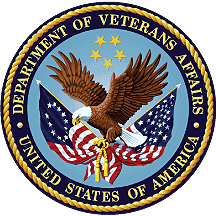 Version 5.1.2August 2022 (Version 5.1 VA Release)November 2022Department of Veterans Affairs (VA)Office of Information and Technology (OIT)Revision HistoryWhen updates occur, the Title Page lists the new revised date, and this page describes the changes. Bookmarks link the described content changes to its place within manual. There are no bookmarks for format updates. Page numbers change with each update; therefore, they are not included as a reference in the Revision History table. Table of ContentsIntroduction	11.	Accessibility	21.1.	Skip to Main Content Option	22.	Orientation	32.1.	Recommended Users	32.2.	Related Manuals	32.3.	Documentation Retrieval	32.4.	Standards	33.	Launching the Software Application	43.1.	Logging In	43.2.	Welcome Page	53.3.	User Notification Page	53.4.	Logging Out	64.	Page Layout	74.1.	Header Menu	74.1.1.	Home Menu Option	74.1.2.	Administrator Menu Option	74.1.3.	Enter/Edit Menu Option	84.1.4.	Letter and Label Menu Option	84.1.5.	Print Individual Records Menu Option	84.1.6.	Print Reports Menu Option	94.2.	Task Menu	94.3.	Content Area	94.4.	Footer	104.5.	Online Help	105.	Administrator Menu	115.1.	BR Staff	115.2.	Role Menu Access	145.3.	BR Institutions	155.4.	Logging Level	165.5.	Logged-In Users	175.6.	PSD Updater	185.7.	Administrator Reports	185.7.1.	Institution List by Name	185.7.2.	Institution List by Service Area	195.7.3.	Role List by Description	205.7.4.	Staff List by Last Name	215.7.5.	Staff List by Institution	225.7.6.	Staff List by Role	235.7.7.	Menu Item List	245.7.8.	Role-Menu Assignment	256.	Entering/Editing Menu	276.1.	Searching for and Selecting a Patient	276.1.1.	HealtheVet-VistA Patient Search	276.2.	Entering/Editing a BR Patient	296.2.1.	Basic Information	296.2.1.1.	Ocular Health	316.2.1.2.	Patient History	336.2.2.	Financial/Benefits	336.2.2.1.	Domestic Information	346.2.2.2.	Living Arrangements	346.2.2.3.	Other Health	356.2.2.4.	Medical Treatment	356.2.2.5.	Blind Rehabilitation Experience	356.2.2.6.	Assessment Questions	366.3.	Entering/Editing a Low Vision Patient	376.4.	Entering/Editing a Patient’s Status	386.4.1.	Current Patient Status	396.4.2.	Changing a Patient’s Status	396.5.	Entering/Editing the Benefits & Services Checklist	406.5.1.	VA Benefits and Services	416.5.2.	Non-VA Benefits and Services	426.5.3.	Local Benefits and Services	446.6.	Entering/Editing Eye Exams (Eligibility)	446.6.1.	Existing Eye Exams	456.6.2.	Enter New Eye Exam	456.7.	Entering/Editing the VIST Annual Review	466.7.1.	Existing VIST Annual Reviews	486.7.2.	Enter New VIST Annual Review	486.8.	Modifying a Referral (Search)	496.9.	Modifying a Referral By Patient	537.	Letter and Labels Menu	577.1.	Enter/Edit Letters	577.2.	Print Letters	597.3.	Print Patient Mailing Labels	608.	Printing Individual Records Menu	618.1.	Printing a Patient Record	618.2.	Printing an Eye Exam (Eligibility) History	618.3.	Printing a Benefits & Services Checklist	628.4.	Printing a Referral History	628.5.	Printing a PCE Problem List	639.	Printing Reports Menu	649.1.	Printing Additions to VIST Roster Report	649.2.	Printing a Deceased Patients List Report	659.3.	Printing an Inactive VIST Patient Roster Report	669.4.	Printing a Referral Roster By From Institution	679.5.	Printing a Referral Roster by To Institution	709.6.	Printing a Referral Schedule Report	739.6.1.	Printing a VIST Roster Summary	759.6.2.	Printing a VIST Roster Summary By VISN	769.7.	Print VIST Roster Sorts Menu	779.7.1.	Sort By Residence State	779.7.2.	Sort By County	789.7.3.	Sort by City	789.7.4.	Sort by Zip	799.7.5.	Sort by Month of Birth	799.7.6.	Sort by Age	799.7.7.	Sort by Address/Phone	809.7.8.	Sort by Primary Cause of Vision Loss	809.7.9.	Sort by Period of Service	809.7.10.	Sort by Referral Source	819.7.11.	Sort by Eye Exam Notes	81A.	Internet Explorer Keyboard Shortcuts	82List of TablesTable 1: Document Retrieval Directories	3Table 2: Keyboard Short Cuts – Viewing and Exploring the Web Pages	82Table 3: Key Board Short Cuts – Using the Address Bar	83Table 4: Key Board Short Cuts – Working with Favorites	83Table 5: Key Board Short Cuts – Editing	83List of FiguresFigure 1: BR 5.1 Login Screen	4Figure 2: Welcome Page	5Figure 3: Logout Screen	6Figure 4: Administrator Menu Task Menu Options	11Figure 5: BR Staff	12Figure 6: Add/Remove Staff Roles	14Figure 7: Edit Role	15Figure 8: Edit Blind Rehabilitation Institution	16Figure 9: Logging Level	17Figure 10: Successful PSD Updater Screen	18Figure 11: Institution List by Name Report	19Figure 12: Institution List by Service Area Report	20Figure 13: Role List by Description	21Figure 14: Staff List by Last Name	22Figure 15: Staff List by Institution	23Figure 16: Staff List by Role	24Figure 17: Menu Item List	25Figure 18: Role-Menu Assignment	26Figure 19: Patient Search Results	28Figure 20: Edit Low Vision Patient	37Figure 21: Patient Search Results	38Figure 22: Patient Status Change	39Figure 23: Benefits and Services Options Screen	41Figure 24: Patient Search Results	47Figure 25: VITS Annual Review Screen	48Figure 26: Letters and Labels Menu Task Menu Options Screen Capture	57Figure 27: Additions to VIST Roster Report	64Figure 28: VIST Roster Report Print selection	65Figure 29: Inactive VIST Patient Roster Report	66Figure 30: Referral Roster by From Institution Report	67Figure 31: Referral Roster List by to Institution Report	70Figure 32: Referral Schedule Report	74Figure 33: VIST Roster Criteria	75Figure 34: VIST Roster Summary by VISN	76IntroductionThe Blind Rehabilitation Version 5.1 application (BR 5.1) provides enhanced tracking, and reporting, of the BR services provided to Veterans by:Visual Impairment Service Teams (VIST) CoordinatorsBlind Rehabilitation Centers (BRCs)Blind Rehabilitation Outpatient Specialists (BROS)Visual Impairment Services Outpatient Rehabilitation (VISOR) ProgramsAdvanced Low Vision Clinic (ALVC) programs (referred to as Visual Impairment Center to Optimize Remaining Sight (VICTORS)Intermediate Low Vision Clinic (ILVC) programs (referred to as VA Outpatient LV Clinics)Intermediate Low Vision Clinic (ILVC) programs (referred to as VA Outpatient LV Clinics) The Blind and Visual Impairment Continuum of Care application provides enhanced tracking, and reporting, of the blind rehabilitation services provided to veterans.  Features include Electronic referral process to track patient applications for service, notifications feature to alert users of pending referrals, encounters/progress notes will be automatically created, nationwide centralization of BRVS services data to allow nationwide reporting, ad-hoc reporting capabilities, allows the ability to track BRVS patient care access across institutions, and patients can be referred or transferred to other institutions if they move without having to recreate patient data. The VistA namespace is ANRV.NOTE: This user manual contains all options for the Blind Rehabilitation web application. Each individual user will see only the options for which he/she has permissions.AccessibilityBR 5.1 is an accessible web-based application, via a web browser. Skip to Main Content OptionThe Skip to main content option automatically places the cursor into the Content Area to allow screen readers to avoid reading all Header and Task Menu option links. This enables the screen reader to begin reading the first line of content on the page. OrientationRecommended UsersThe intended audience for BR 5.1 includes:Office of Information and Technology/Development, Security, and OperationsLocal CoordinatorsVisual Impairment Service Team (VIST) CoordinatorsBlind Rehabilitation Outpatient Specialist (BROS)Blind Rehabilitation Center Staff (BRC) Related ManualsBlind Rehabilitation V. 5.1 Installation/Implementation GuideBlind Rehabilitation V. 5.1 Release NotesOnline Help is available from within the applicationDocumentation RetrievalBR documentation can be found on the VA Software Documentation Library (VDL) at: https://www.va.gov/vdl.Table 1: Document Retrieval Directories* This Installation Guide is only for Centralized Servers, not to be used at the field VistA site.** This Installation/Implementation Guide is for field VistA sites.StandardsKeyboard key names appear in bold type exactly as they appear on a standard keyboard and are enclosed in brackets. For example, the enter key appears as <Enter>.Launching the Software ApplicationTo launch BR 5.1 web application, click the following URL:https://vaww.blindrehab.va.gov/NOTE: You can also add the BR Application web site (URL) to your Favorites list in your Internet Web Browser or create a shortcut on your desktop. To create a shortcut:Right click on your desktopSelect New then select ShortcutFollow the instructions that display in the Create Shortcut dialog box.Logging InWhen you launch BR 5.1, the Login screen displays:Figure 1: BR 5.1 Login Screen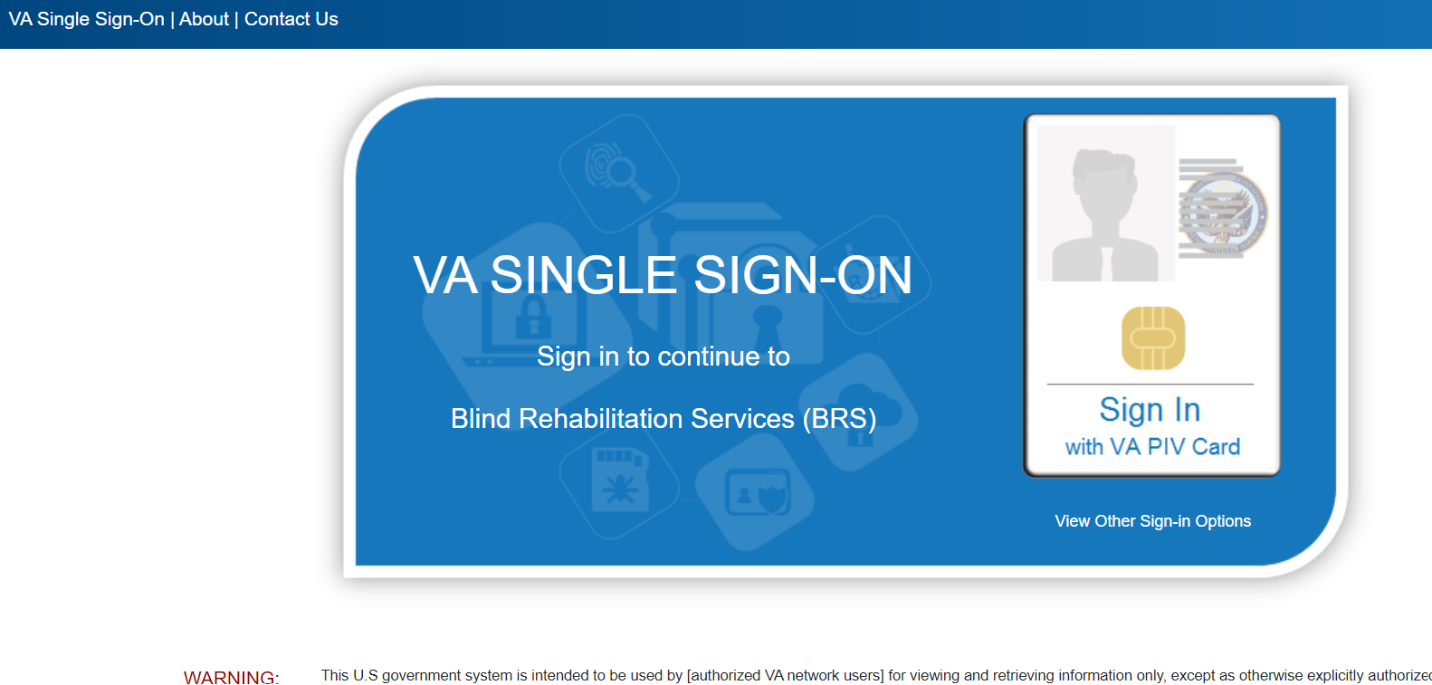 Click the single sign-on icon.Select your authentication Certificate and enter PIN when prompted.Not all users will have multiple institutions and will default to their respective institution.  If there is a dropdown, Select the institution desired from the drop-down list: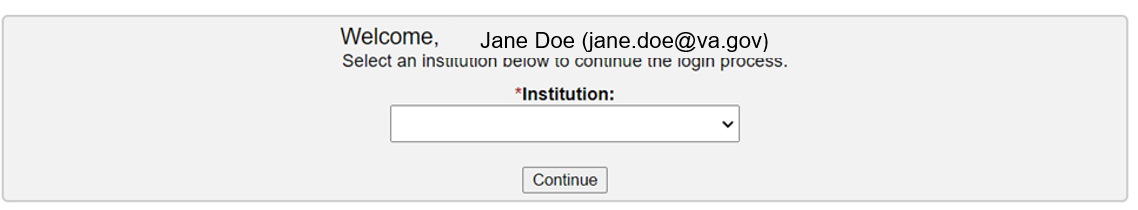 Click Login to display the Welcome Page.Figure 2: Welcome Page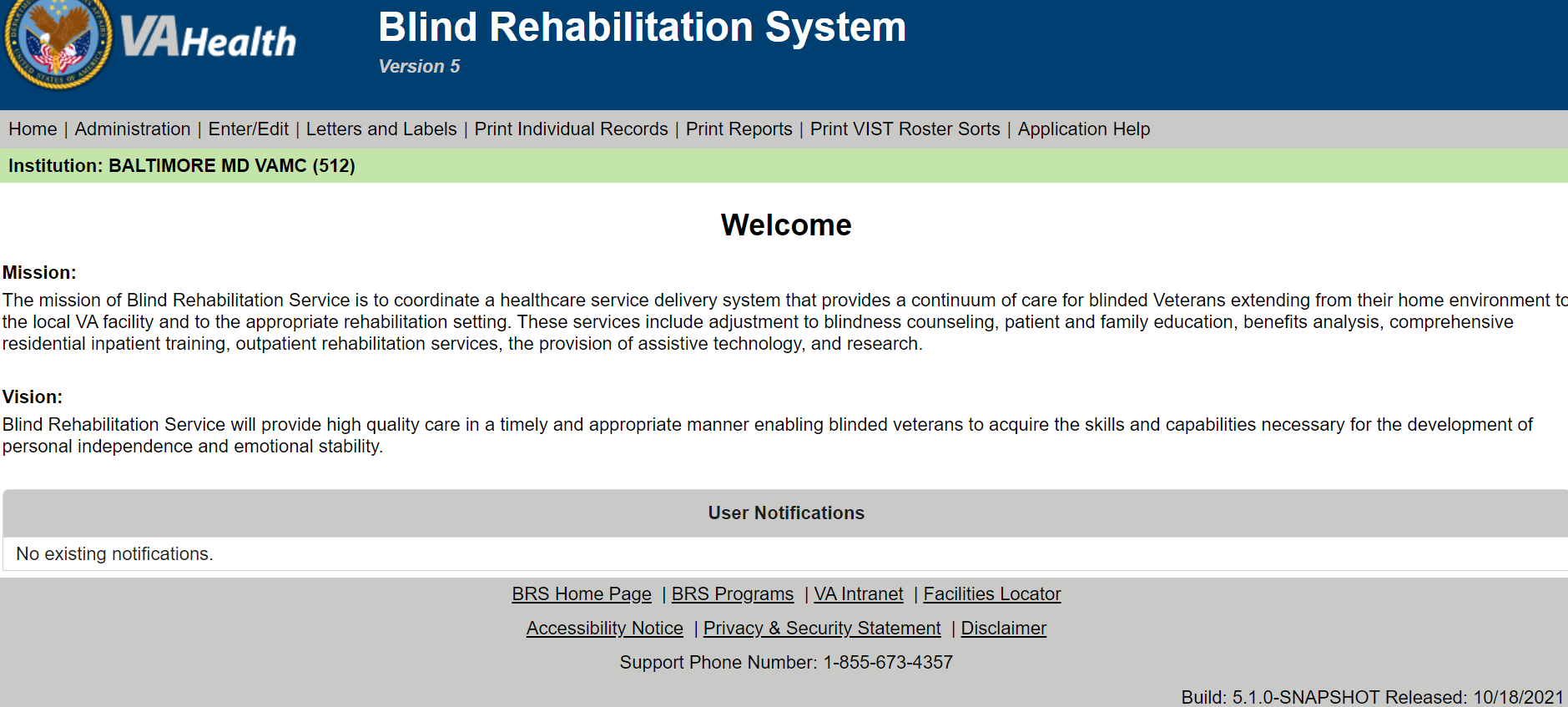 Welcome PageThe Welcome Page is the Home Page and may be referred to as such throughout the Online Help menu and BR System. It is the first page a user will see after logging in. This page contains the Mission and Vision statements and a User Notification section.If there are New Referrals and/or Deceased Patients a link will display under the User Notification section. Click on either of these links to view information for New Referrals and/or Deceased patients.User Notification PageUse this page to view and manage notifications sent to you. After viewing the notification, click the Done button to return to the home page or click the Delete button to remove this notification from your list. Notifications will remain in your list until you delete them.Logging OutClick the logout option at the top right corner of the screen to logout of the current user. The Blind Rehabilitation logout screen will appear. Figure 3: Logout Screen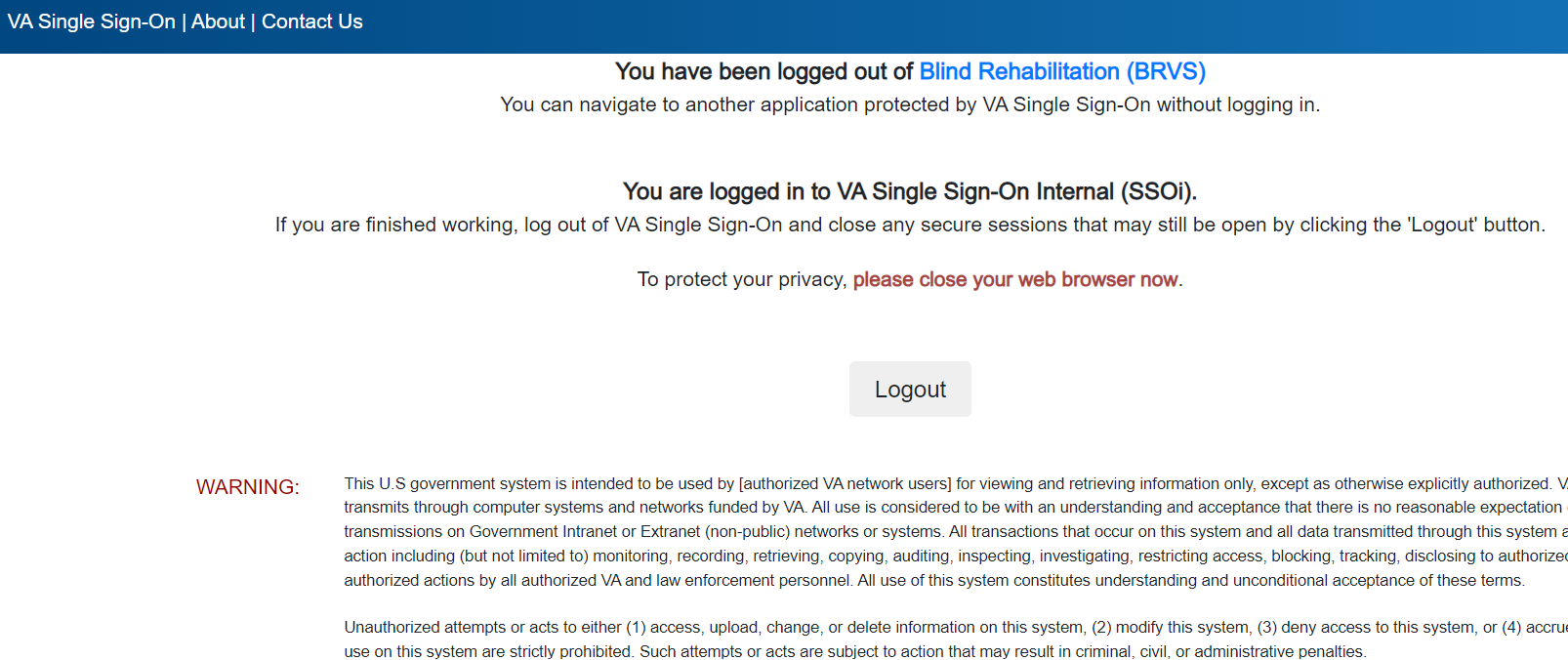 Page LayoutThe BR pages are divided into four major sections: Header Menu - The horizontal area at the top of the page that displays links to other pages and menus. These links will remain consistent while navigating the BR application.Task Menu - The vertical list of links located on the left side of the page. These links are content specific to the Header Menu links.Content Area - The area to the right of the Task Menu and below the Header Menu that comprises the center of the page. Footer - The area at the bottom on the page, it provides additional links to other related Web sites.Header MenuThe Header Menu assists you in navigating the BR application by displaying a different set of Task Menu options based on the selected Header Menu option. The options that display on your page will depend on the administrative permissions that have been assigned to you.Home Menu OptionThe Home menu option returns you to the BR Welcome page.Administrator Menu OptionNOTE: System Administration is performed at the Centralized level. The Menu options in the Administrator Menu are not performed at the local facility. Only Central Administrators will have access to the Administrator Menu Options.The Administrator Menu option displays the Task Menu options that are available to users assigned the Administrator permissions. The options that display in the Task Menu include:BR StaffRole Menu AccessBR InstitutionsLogging LevelLogged in UsersPSD UpdaterInstitution List by NameInstitution List by Service AreaRole List by DescriptionStaff List by Last NameStaff List by InstitutionStaff List by RoleMenu Item ListRole-Menu AssignmentEnter/Edit Menu OptionWARNING: Do not use the Browser Back button in the Enter/Edit functions of the application. This will cause an error and previously entered information will be lost.The Enter/Edit Options Menu is the default Task Menu. It displays the Task Menu options that are associated with entering and editing patient information. The options that display in the Task Menu include:Entering/Editing a BR PatientEntering/Editing a Patient’s StatusEntering/Editing the Benefits & Services ChecklistEntering/Editing Eye Exams (Eligibility)Entering/Editing the VIST Annual ReviewCreating a ReferralModifying a Referral (Search)Modifying a Referral by PatientLetter and Label Menu OptionThe options that display in the Task Menu include:Entering/Editing LettersPrint LettersPrint Patient Mailing LabelsPrint Individual Records Menu OptionThe Print Individual Records Menu option displays the following Task Menu options:Patient RecordEye Exam (Eligibility) HistoryVIST Annual Review HistoryBenefits & Services ChecklistReferral HistoryPCE Problem ListPrint Reports Menu OptionThe Print Reports Menu option displays the following Task Menu options:Additions to VIST RosterDeceased Patients ListInactive VIST Patient RosterReferral Roster by From InstitutionReferral Roster by To InstitutionReferral Schedule ReportVIST Roster ListVIST Roster SummaryVIST Roster Summary By VISNTask MenuThe Task Menu displays vertically along the left margin of the page. Task Menu options display as links to a specific task (or screen). The specific Task Menu options that display, and from which you can select, is controlled by the selected Header Menu.When you click an option in the Task Menu, except for the Help option, the Content Area will display the page that you will use to perform the selected task. NOTE: The Help Task Menu option does not affect the Content Area, because the Online Help launches in a secondary browser.Content AreaThe Content Area displays to the right of the Task Menu and under the Header Menu. This area is the primary interface through which you can enter, and view data related to the task that you select from the Task Menu.NOTE: The Help Task Menu option does not affect the Content Area, because the Online Help launches in a secondary browser.FooterThe Footer displays horizontally at the bottom of every page and provides a standard set of links to related Web sites.Online HelpAccess Online Help from the Task Menu or from the Help link displayed in the Content Area on some pages.When you access Online Help from the Task Menu, it will open to the Introduction Help topic from which you can find the topic you want using the Contents, Index, or Search features.When you access Online Help from the link in the Content Area of a page, it automatically opens to the Help topic associated with the current page.Administrator MenuThe Administrator Menu option displays the Task Menu options that are available to users with Administrator permissions. Figure 4: Administrator Menu Task Menu Options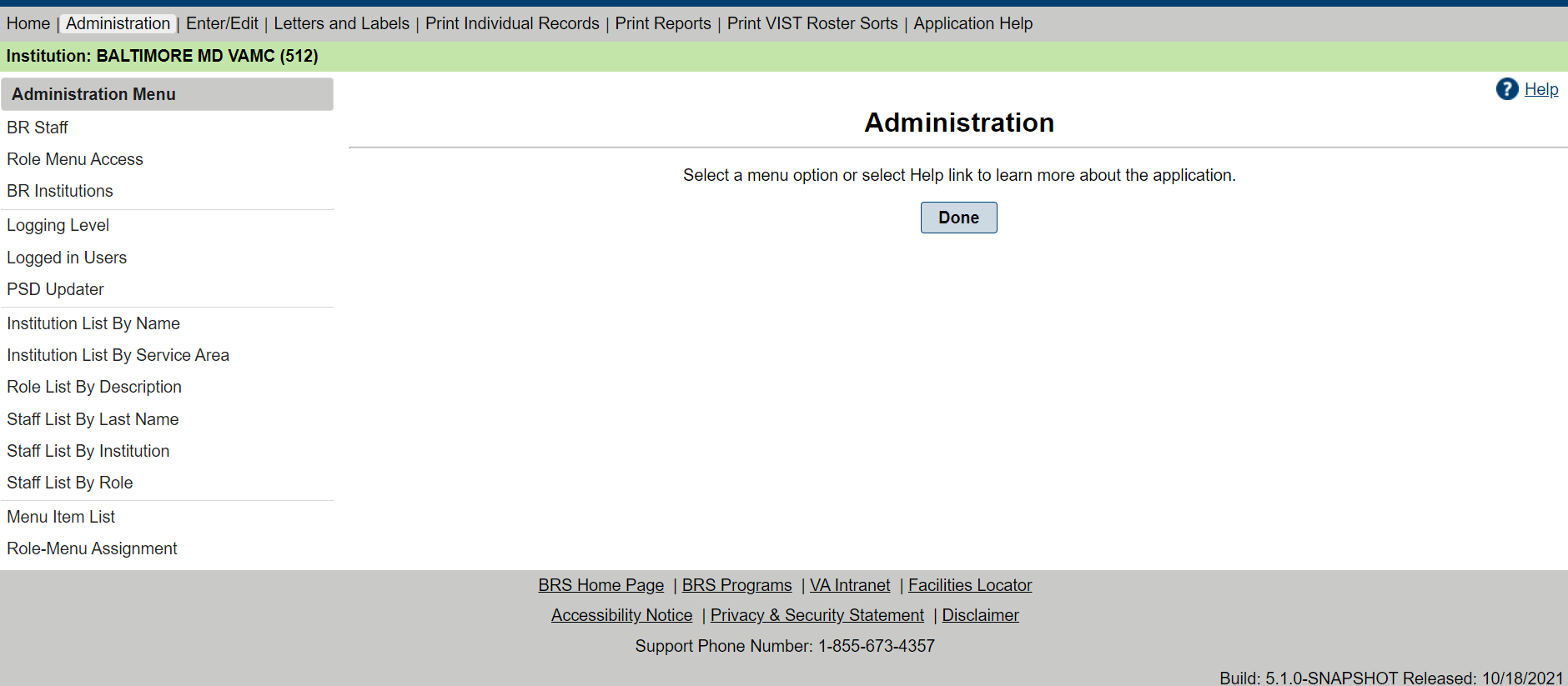 NOTE: System Administration is performed at the Centralized level. The menu options in the Administrator Menu are not performed at the local facility. Only Central Administrators will have access to the Administrator Menu Options.BR StaffThe BR system allows users with the applicable permissions (such as VIST supervisors and/or IRMs) to enter and edit BR Staff. This information is used to track usage and control access to the BR application.NOTE: An entry must be present in the New Person file (#200) and/or the USR Class Membership file (#8930.3) before the staff members’ information can be entered in the BR system. From the Header Menu, select the Administrator Menu option. From the Task Menu, select the BR Staff link. This will display the Staff Search screen in the content area.NOTE: The Administrator Menu option will display only if the Administrator Security key is assigned to the user. Figure 5: BR Staff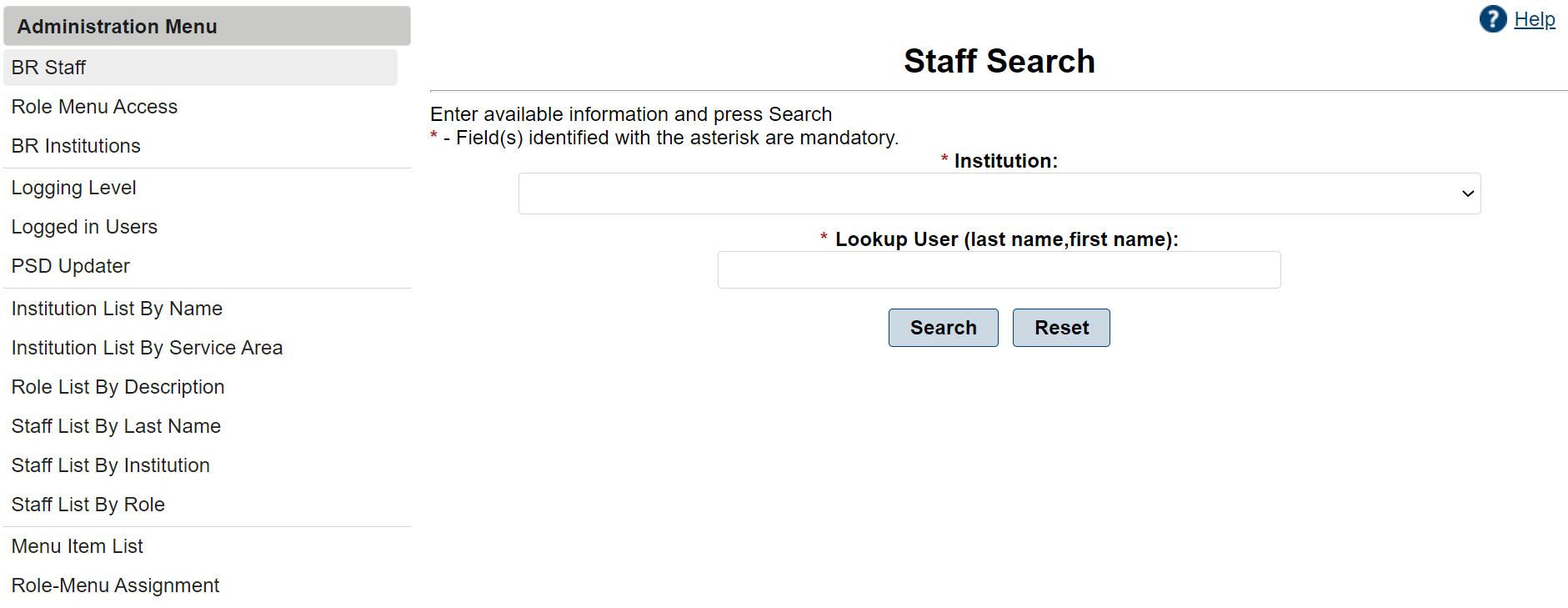 Select the correct institution from the drop-down list of Institutions. In the Lookup User (last name, first name) field enter at least the first three letters of the staff member’s last name. To narrow the search, type the last name and/or all or part of the first name in the field, and then select the Submit button. The search will return all staff members (display alphabetically by last name) whose names match the information entered. A message displays if no record is found. Select Reset to clear fields. NOTE: Partial entries must include at least the first three letters of the user’s last name. If less than three letters are used an error message will appear, “Please enter a name of at least 3 characters.”Select the Get User button to select the user you want to enter/edit. The staff's details will be displayed.The selected user’s last name and first name will be pre-populated in the fields provided along with any other previously entered information. If the selected user is already entered in the BR system, you can display any roles and institutions currently assigned to the user by selecting the Roles and Institutions buttons respectively. Select the user’s title from the Title drop-down list. Examples include:ADMINISTRATIVEBLIND REHAB INSTRUCTORSCONSULTANTIRM SUPPORT USERLPNMEDICAL SUPPORT ASST.NURSING ASSISTANTSOCCUPATIONAL THERAPISTOPTOMETRISTPHYSICIANPHYSICIAN ASST.PROGRAM SUPPORT ASST.PSYCHOLOGISTRECREATION THERAPISTREGISTERED NURSESRESEARCHSECRETARYSOCIAL WORKERSYSTEM ADMINISTRATORTHERAPY ASST.TRAINING SPECIALISTUse the drop-down list provided to indicate whether the user is active or inactive.Select the user’s FTE Percentage from the drop-down list provided. The following selections are available: 100%88%75%50%33%25%0%Type, or select from the pop-up calendar, the user’s Activation date.Type the user’s Address, City, State, Zip Code, and Primary Phone number in the fields provided.Type, or select from the pop-up calendar, the user’s Deactivation Date.To assign a role to the user, select the Roles button to display the Staff Roles screen.Select a role to assign to this user. Select multiple roles by holding the Ctrl key when making the selections. When selection is completed, select the Add Selected Roles button below the Available Roles section. The assigned roles display in the Assigned Roles section. To remove an assigned role, first select, and then select the Remove Selected Roles button below the Assigned Roles section. Select Save to save updates and return to the staff's data. Select Done to return to the Welcome Page.Figure 6: Add/Remove Staff Roles 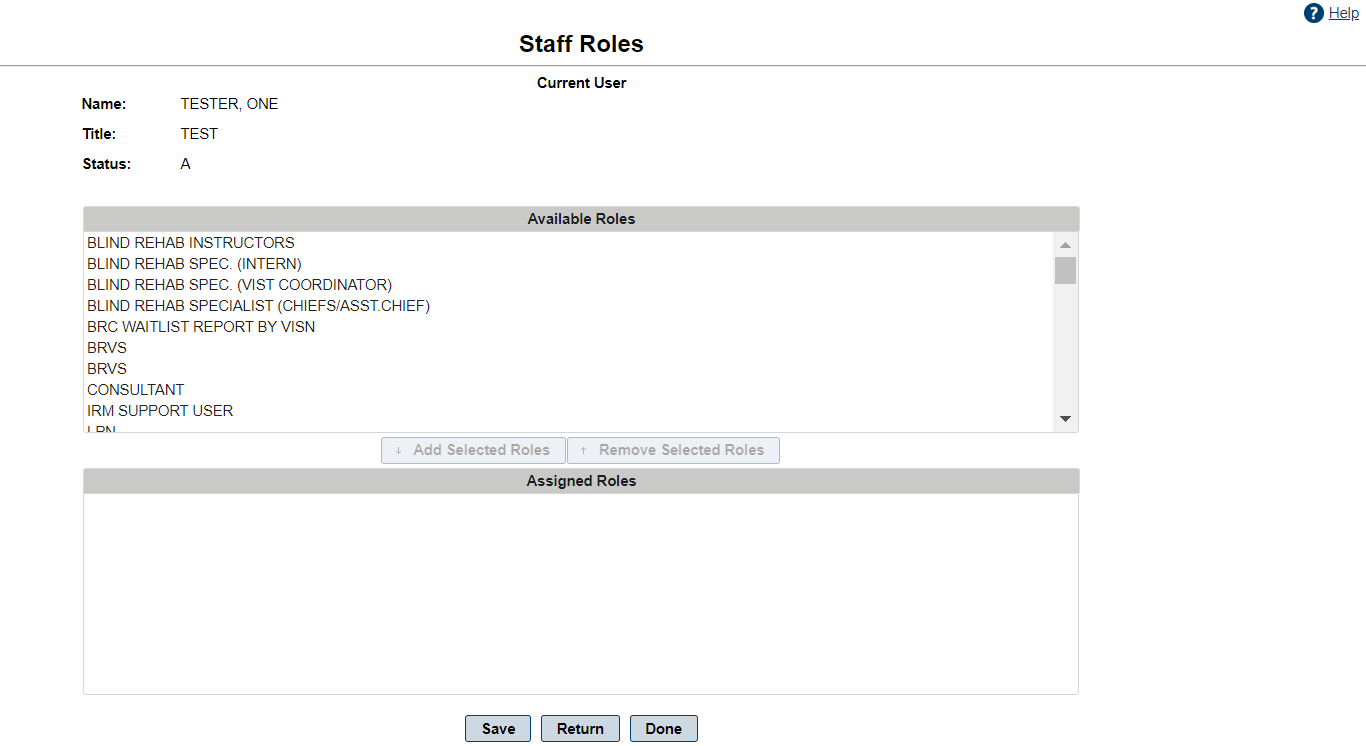 To assign an institution to the user, select the Institution button to display the Staff Institutions and Service Areas screen:Select the institution you want to assign to this user. Select multiple institutions by holding the Ctrl key when you make the selections. When selection is completed, select the Add Selected Institutions button below the Available Institutions – Service Area section. The assigned institutions display in the Assigned Institutions – Service Area section. To remove an assigned institution, first select, and then select the Remove Selected Institutions button below the Assigned Institutions – Service Area section. Select Save to save updates and return to the staff's data. Select Done to return to the Welcome Page.Select the Save button to save changes.Information regarding the date when and by whom the user’s record was created and/or modified will be displayed in the Staff Record Create and Last Modification Information section.Select Done to return to the Welcome Page.Role Menu AccessUse the Role Menu Access to assign BR menu items to the different Roles.From the Header Menu, select the Administrator Menu option. From the Task Menu, select the Role Menu Access link. This will display the Existing Roles screen in the content area.NOTE: The Administrator Menu option will display only if the Administrator Security key is assigned to the user.To assign or modify the menu items assigned to a specific role, select the Edit button next to the role. This displays the Edit Role screen.From the Available Menu Items list select the items to be added to the role. Select multiple menu items by pressing and holding down the Ctrl key when you make the selections. When selection is complete, select the Add Selected Menu Items button below the Available Menu Items section. The assigned menu items list in the Assigned Menu Items section. To remove an assigned menu item, first select, and then select the Remove Selected Menu Items button below the Assigned Menu Items section.Figure 7: Edit Role 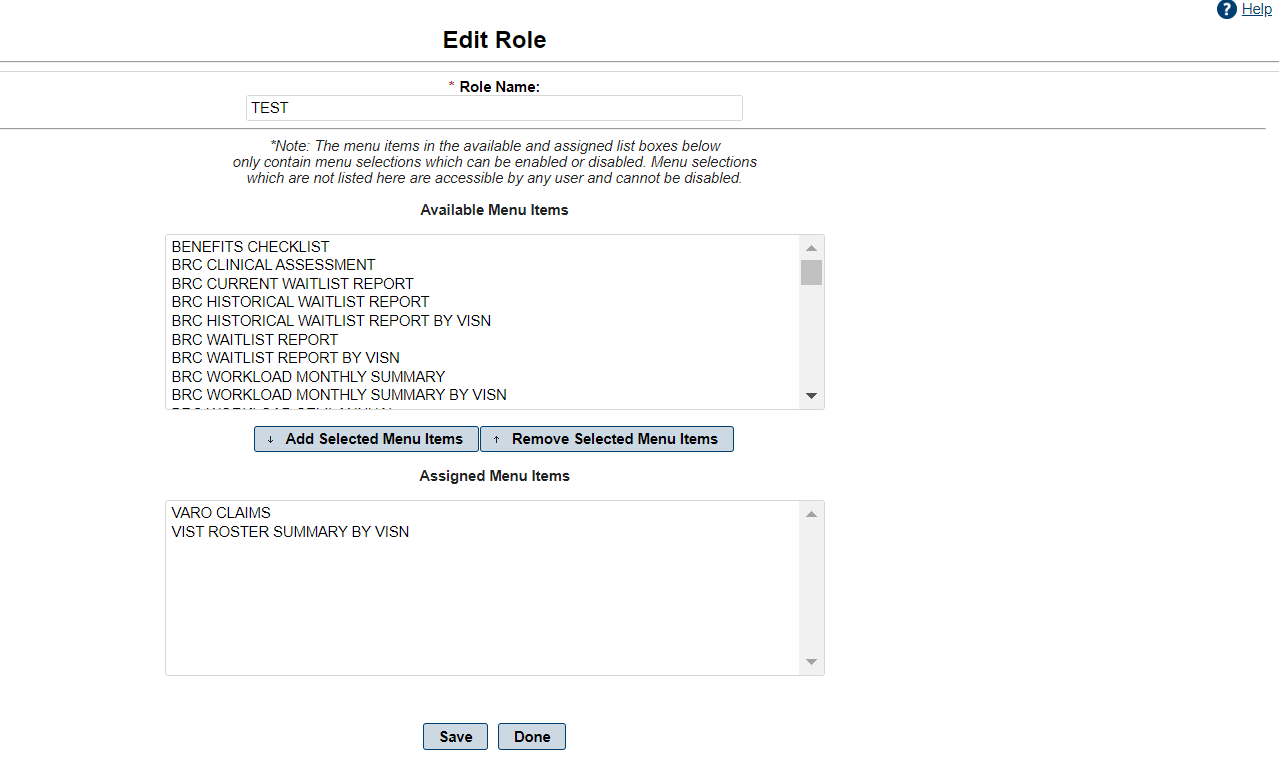 Select the Save button to save your changes.Select Done to return to the Welcome Page.BR InstitutionsThis feature displays a list of the existing BR Institutions. Providing the Service Area, Active Status, and Total Number of Active UsersFrom the Header Menu, select the Administrator Menu option. From the Task Menu, select the BR Institutions link. This will display the Existing Institutions in the content area.NOTE: The Administrator Menu option will display only if the Administrator Security key is assigned to the user.To change the Active Status, select the Edit button. This displays the Edit Blind Rehabilitation Institution. Under Active Status, select the drop-down arrow and choose yes or no. Select Yes for indicating active or No for indicating inactive.Figure 8: Edit Blind Rehabilitation Institution 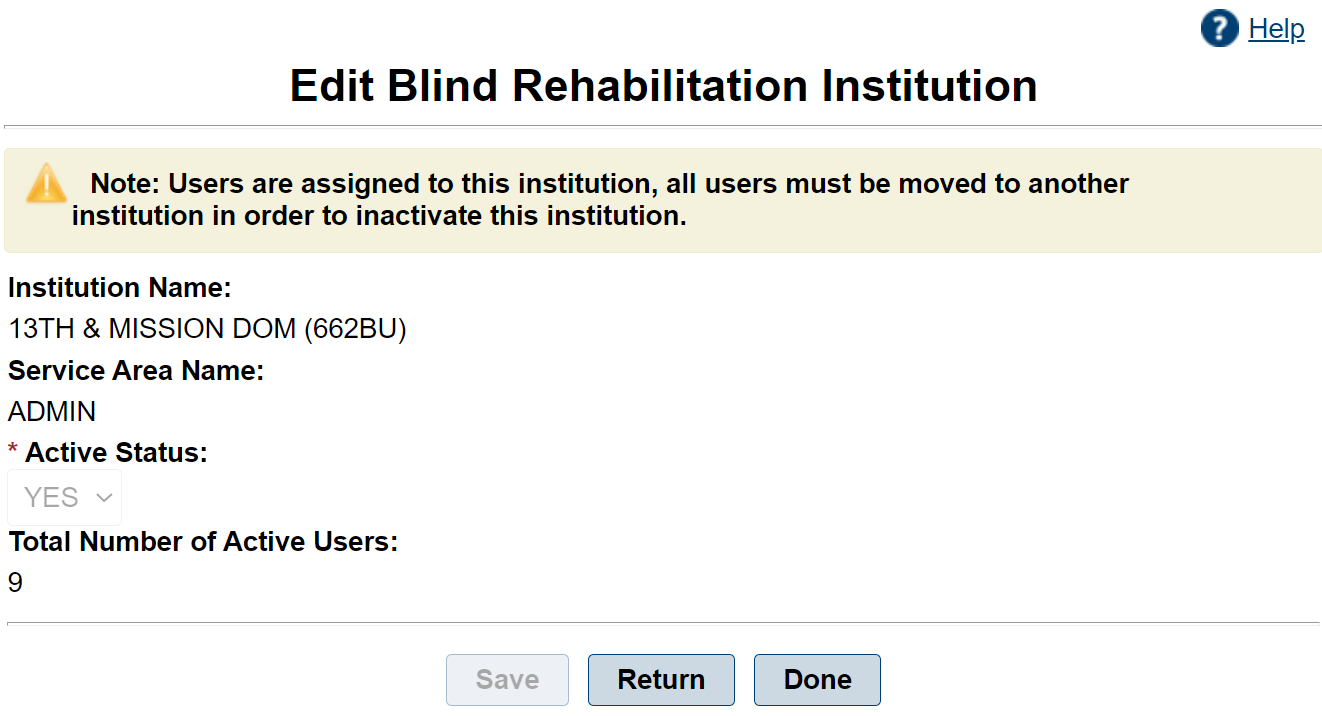 Select the Save to save your changes.Select Return to return to the Existing Institutions pageSelect Done to return to the Welcome Page.Logging LevelThe BR application generates logging events while it runs. These can indicate error conditions, informational messages, or to debug helper output.From the Header Menu, select the Administrator Menu option.NOTE: The Administrator Menu option will display only if the Administrator Security key is assigned to you.From the Task Menu, select Logging Level to display the list of Available logging levels in the Content Area.To change the Logging Level, select the new level, and then select the Set Logging Level button. The current level will be selected.Figure 9: Logging Level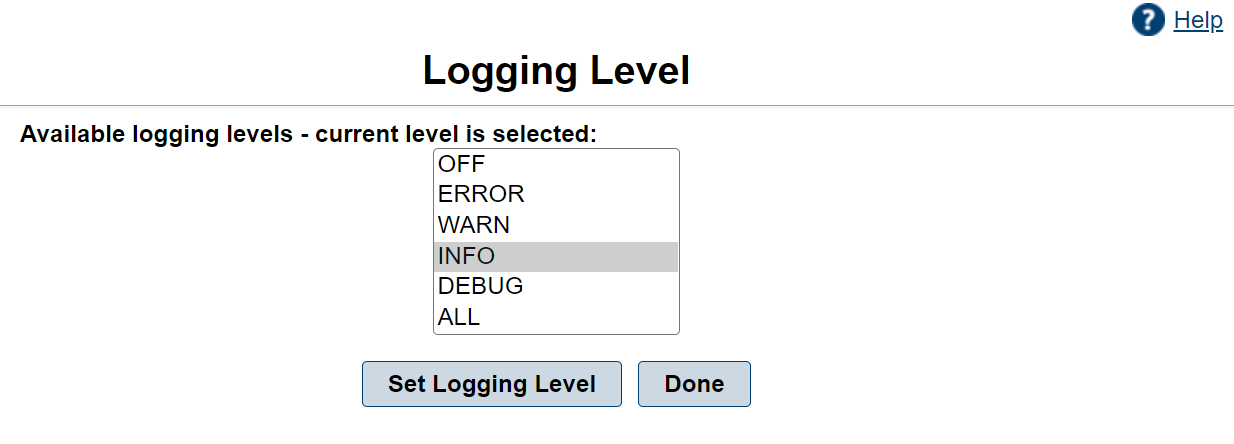 A logging event can be one of the following levels:OFFERRORWARNINFO - (Normal Mode)DEBUGALLAlthough events of all types are being generated as the application runs, the logging level admin screen determines which level of events is saved into the log file.The OFF setting turns off all log events.If set to ERROR, only error events are saved.If set to WARN, warn and error events are saved.If set to INFO, info, warn and error events are saved.If set to DEBUG, debug, info, warn and error events are saved.The ALL setting is the same as debug for the current time.DEBUG is a very verbose mode and should only be used to troubleshoot support issues, as it slows down the application. The normal mode in which to run should be INFO.Select the Done button to return to the Welcome PageLogged-In UsersUse this function to display a list and count of all users logged into the system. This functionality also allows the System Administrator to forcibly log a user out.From the Header Menu, select the Administrator Menu option.NOTE: The Administrator Menu option will display only if the Administrator Security key is assigned to you.From the Task Menu, select Logged in Users to display the list of and the number of Logged in Users in the Content Area.Select the Logout button next to a user to log the user out of the system.Select Done to return to the Welcome Page.PSD UpdaterThe PSD Updater manually runs the Person Service Demographics (PSD) update for all BR patients. It is used for troubleshooting the overnight PSD update process.From the Header Menu, select the Administrator Menu option.NOTE: The Administrator Menu option will display only if the Administrator Security key is assigned to you.From the Task Menu, select PSD Updater to display PSD Updater Management in the Content Area.Select Run PSD Updater to start the PSD update process.Select Done to return to the Welcome Page.Figure 10: Successful PSD Updater Screen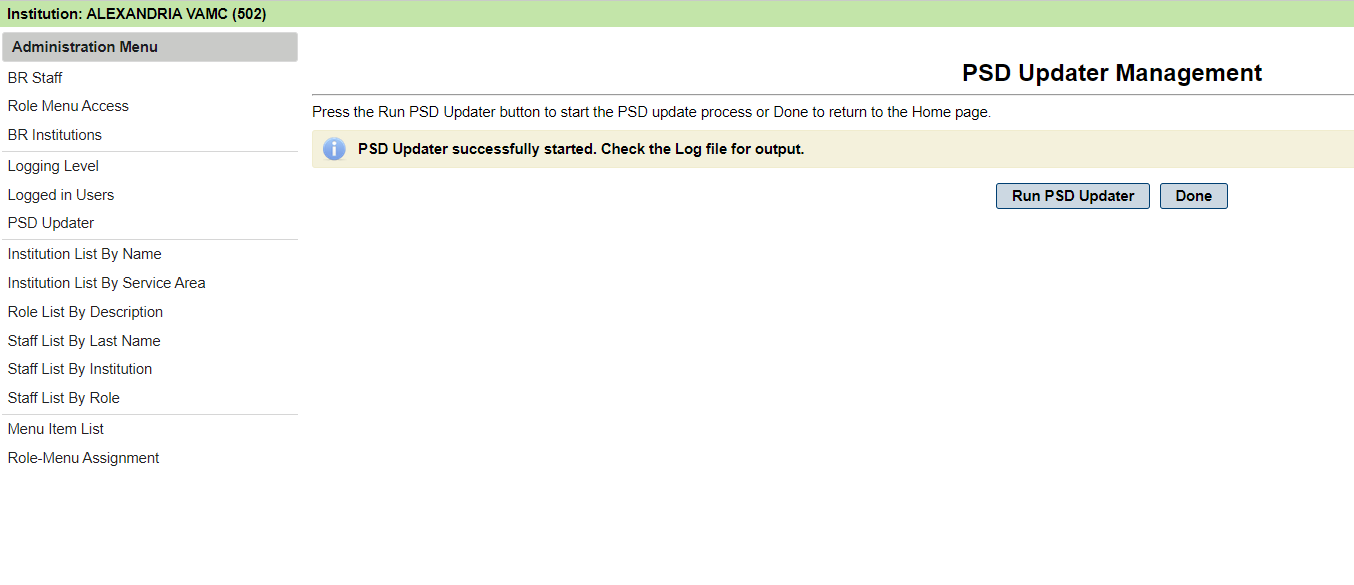 Administrator ReportsInstitution List by NameThe Institution List by Name report provides a list of Institutions in alphabetical order by name. This report contains:Institution NameStation NumberCityStateVISNReport Printed DateFrom the Header Menu, select the Administrator Menu option.NOTE: The Administrator Menu option will display only if the Administrator Security key is assigned to you.From the Task Menu, select the Institution List by Name link to display the Institution List by Name Report screen in the Content Area.Select the Export button and choose the download type (CSV, Excel, PDF, RTF, or Word).Figure 11: Institution List by Name Report 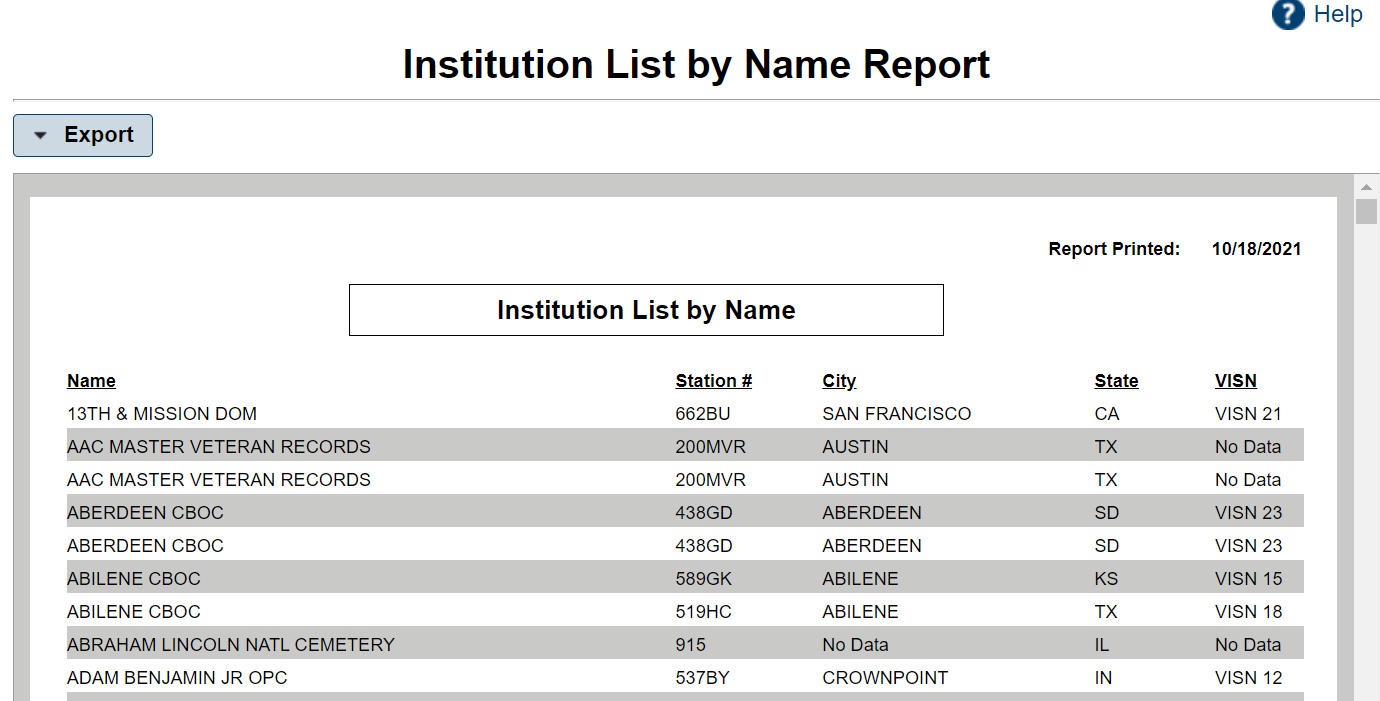 Institution List by Service AreaThe Institution List by Service Area report provides a list of Institutions in alphabetical order by Service Area then by Institution Name. This report contains:Institution NameStation NumberCityStateVISNTotal of the Service AreaReport Printed DateFrom the Header Menu, select the Administrator Menu option.NOTE: The Administrator Menu option will display only if the Administrator Security key is assigned to you.From the Task Menu, select the Institution List by Service Area link to display the Institution List By Service Area Report screen in the Content Area.Select the Export button and choose the download type (CSV, Excel, PDF, RTF, or Word).Figure 12: Institution List by Service Area Report 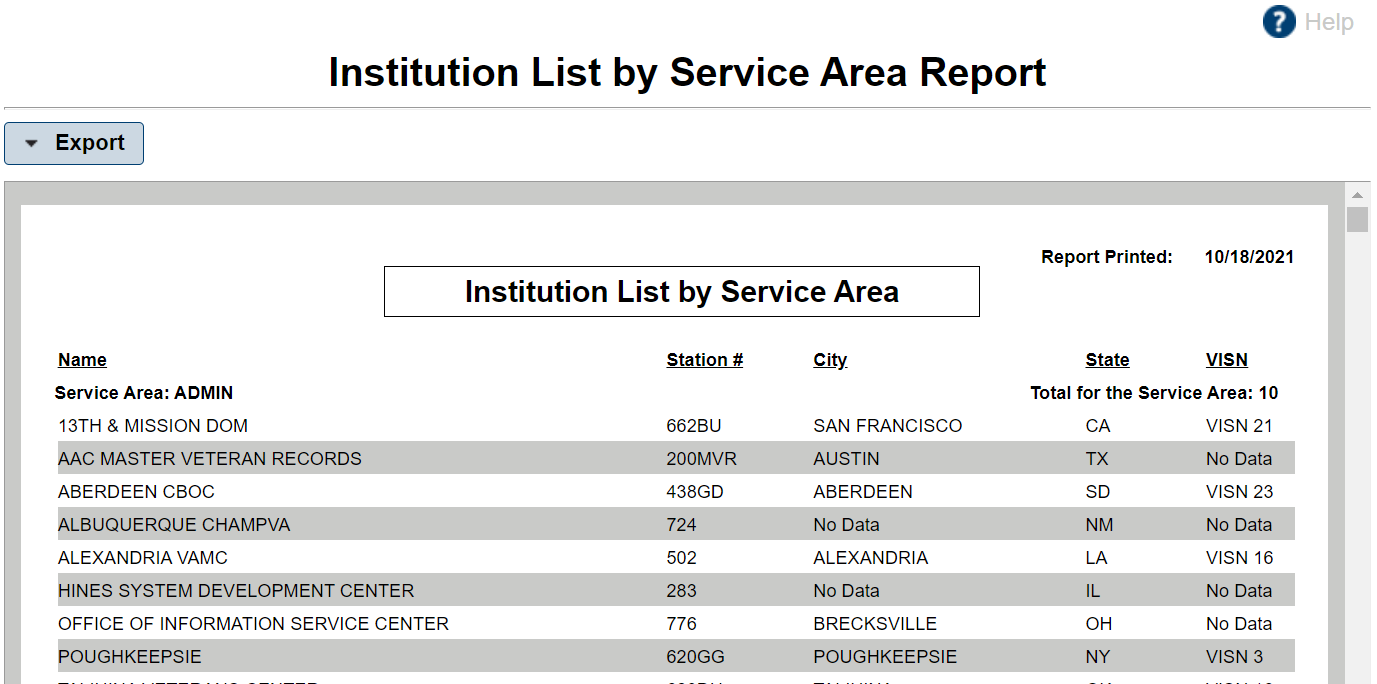 Role List by DescriptionThe Role List by Description report provides a list of Roles in alphabetical order by Description. This report contains:Role DescriptionRole CodeStatusReport Printed DateFrom the Header Menu, click the Administrator Menu option.NOTE: The Administrator Menu option will display only if the Administrator Security key is assigned to you.From the Task Menu, click the Role List by Description link to display the Role List by Description Report screen in the Content Area.Select the Export button and choose the download type (CSV, Excel, PDF, RTF, or Word).Figure 13: Role List by Description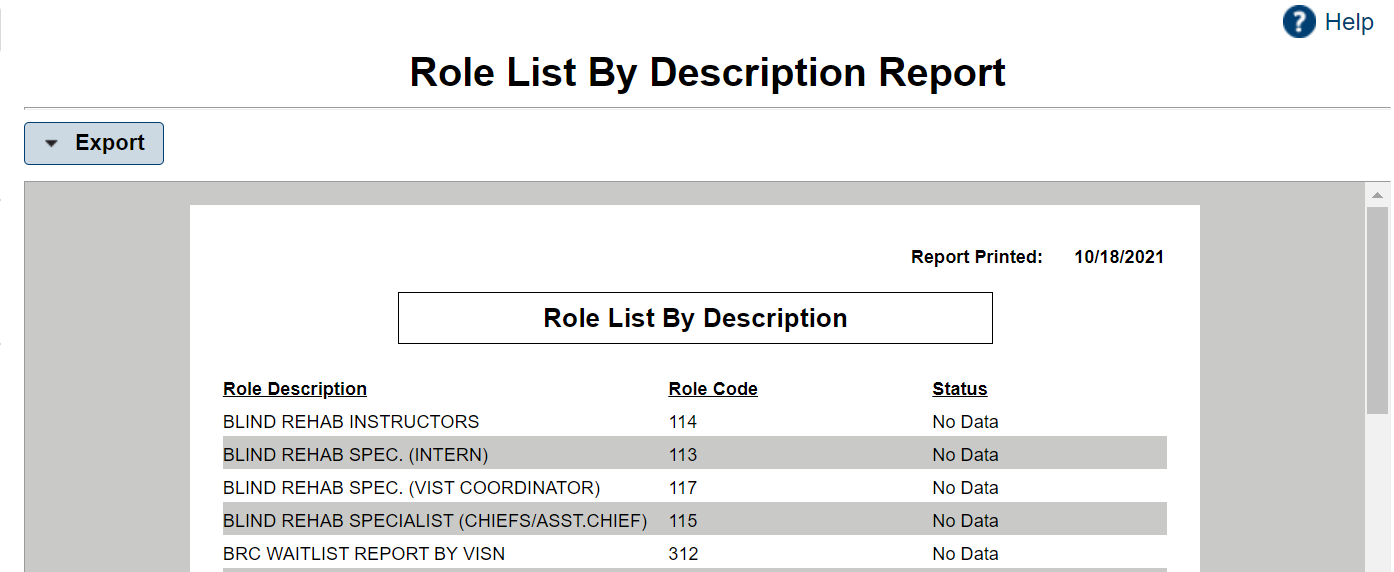 Staff List by Last NameThe Staff List by Last Name report provides a list of Staff members in alphabetical order by last name. This Report Contains the Staff's:Last NameFirst NameTitleStatusActivation DateDeactivation DateCityStateReport Printed DateFrom the Header Menu, click the Administrator Menu option.NOTE: The Administrator Menu option will display only if the Administrator Security key is assigned to you.From the Task Menu, click the Staff List by Last Name link to display the Staff List by Last Name - Report Criteria screen in the Content Area.Select the Export button and choose the download type (CSV, Excel, PDF, RTF, or Word).Figure 14: Staff List by Last Name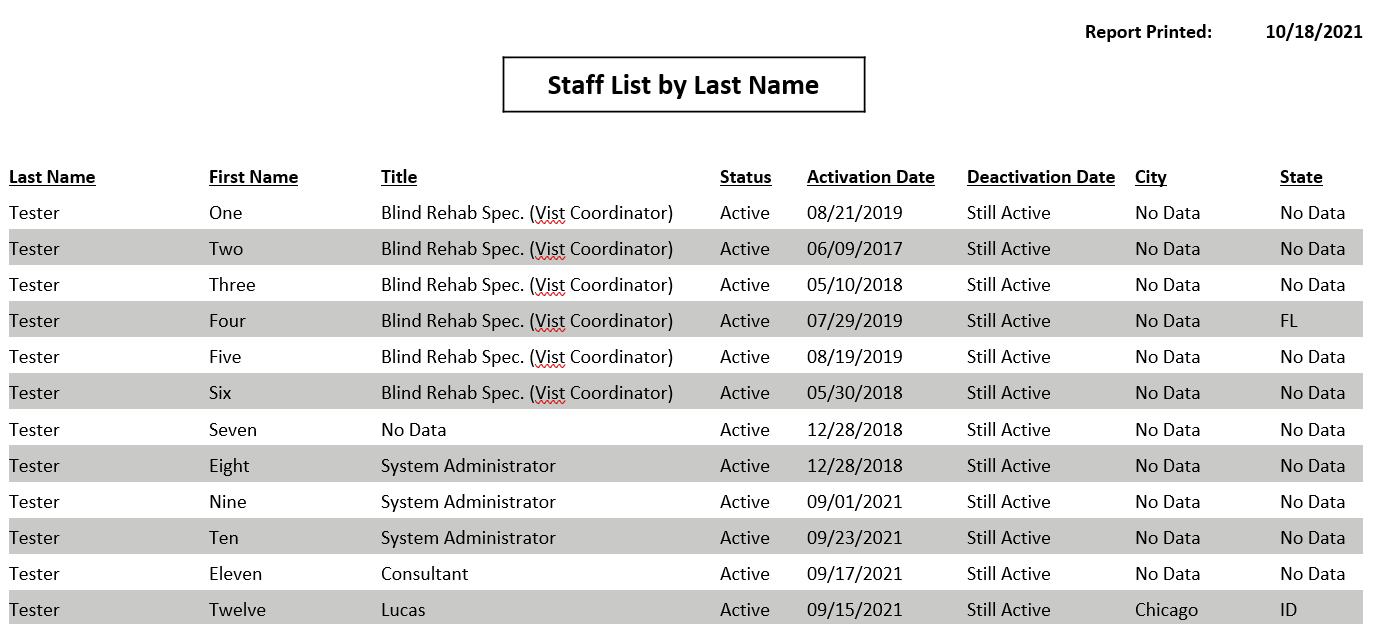 Staff List by InstitutionThe Staff List by Institution report provides a list of staff members for each institution. List alphabetical first by Institution and then by last name.This report contains:Last NameFirst NameTitleStatusActivation DateDeactivation DateCityStateInstitution NameReport Printed Date From the Header Menu, click the Administrator Menu option.NOTE: The Administrator Menu option will display only if the Administrator Security key is assigned to you.From the Task Menu, click the Staff List by Institution link to display the Staff List by Institution Report screen in the Content Area.Select the Export button and choose the download type (CSV, Excel, PDF, RTF, or Word).Figure 15: Staff List by Institution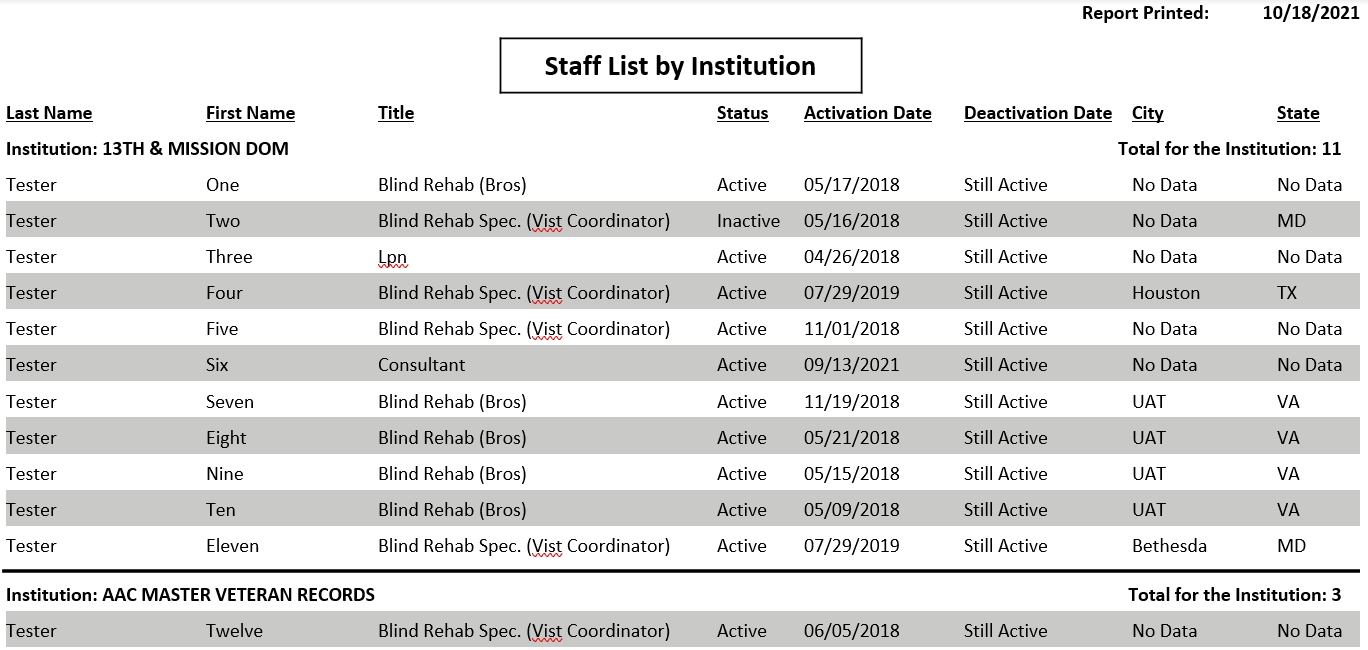 Staff List by RoleThe Staff List by Role report provides a list of staff members in alphabetical order first by Role and then by last name.This report contains:Last NameFirst NameTitleStatusActivation DateDeactivation DateCityStateRoleReport Printed Date From the Header Menu, click the Administrator Menu option.NOTE: The Administrator Menu option will display only if the Administrator Security key is assigned to you.From the Task Menu, click the Staff List by Role link to display the Staff List by Role Report screen in the Content Area.Select the Export button and choose the download type (CSV, Excel, PDF, RTF, or Word).Figure 16: Staff List by Role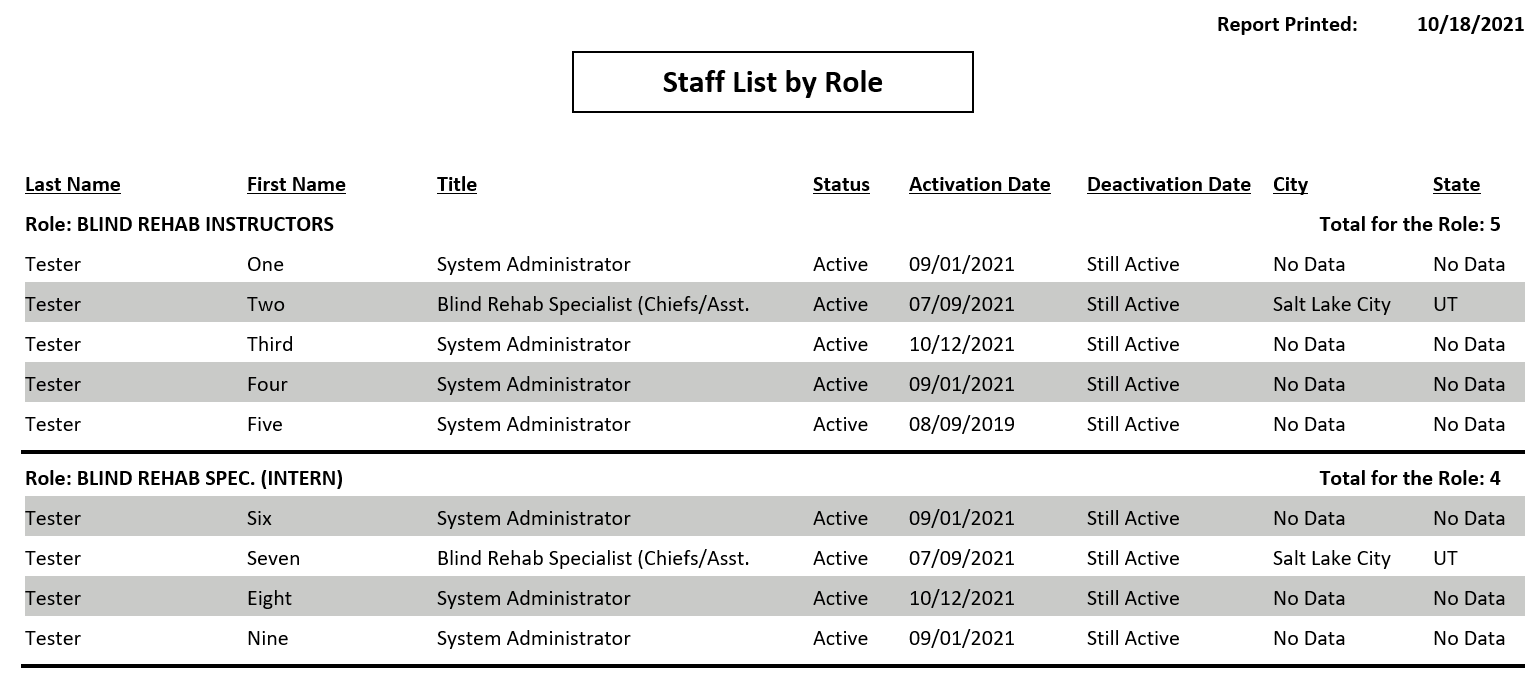 Menu Item ListThe Menu Item List report provides a list of Menu Items in alphabetical order by Description.This report contains:DescriptionReport Printed DateFrom the Header Menu, click the Administrator Menu option.NOTE: The Administrator Menu option will display only if the Administrator Security key is assigned to you.From the Task Menu, click the Menu Item List link to display the Menu Item List Report screen in the Content Area.Select the Export button and choose the download type (CSV, Excel, PDF, RTF, or Word).Figure 17: Menu Item List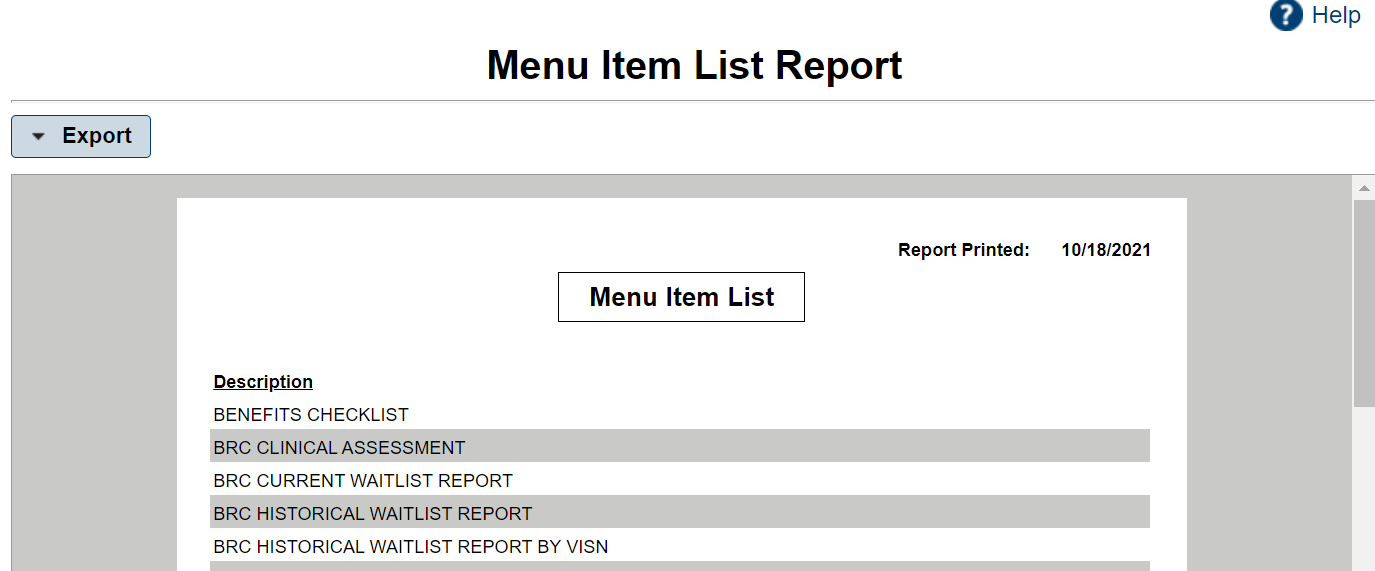 Role-Menu AssignmentThe Role-Menu Assignment report provides a list of the available menu items that have been assigned to each role. List alphabetically first by role description and then by menu description. It is used to show what permissions are granted to a user if a role is assigned to them.This report contains:Role DescriptionMenu DescriptionReported Printed DateFrom the Header Menu, click the Administrator Menu option.NOTE: The Administrator Menu option will display only if the Administrator Security key is assigned to you.From the Task Menu, click the Role-Menu Assignment link to display the Role-Menu Assignment Report screen in the Content Area.Select the Export button and choose the download type (CSV, Excel, PDF, RTF, or Word).Figure 18: Role-Menu Assignment 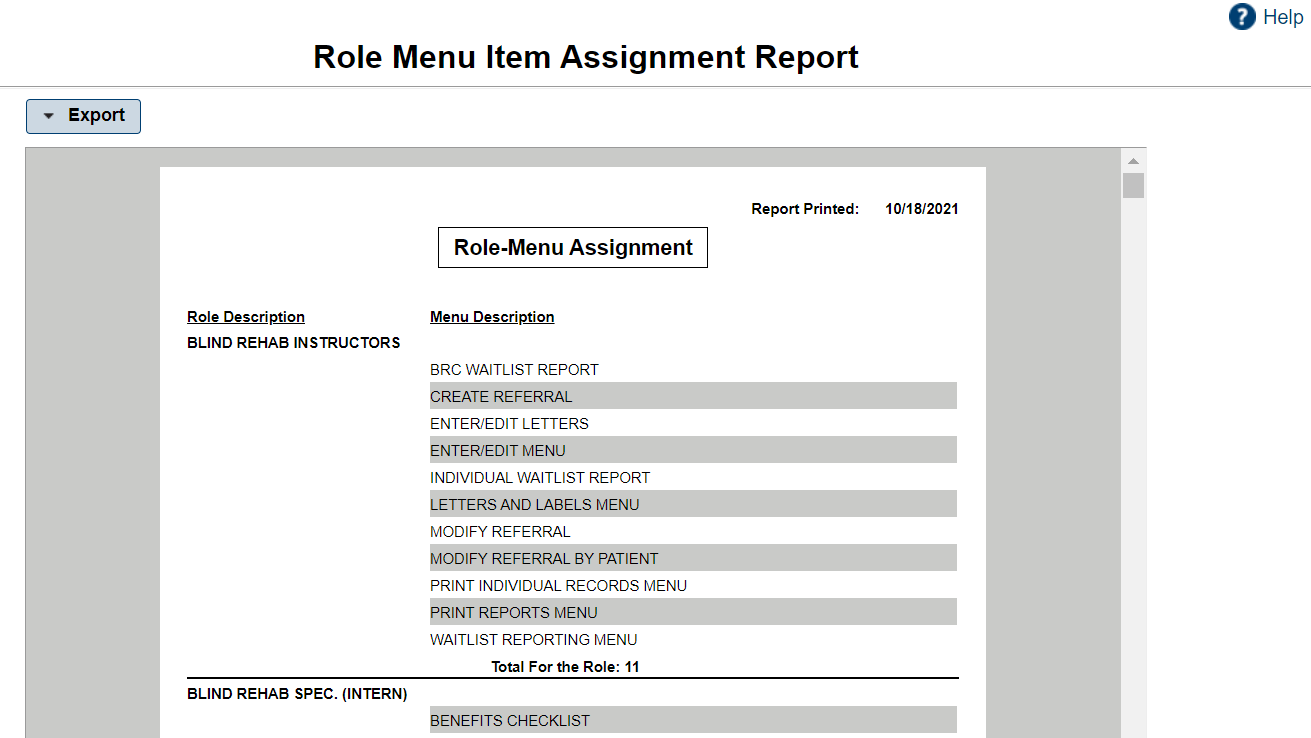 Entering/Editing MenuWARNING: Do not use the Browser Back button in the Enter/Edit functions of the application. This will cause an error and previously entered information will be lost.Searching for and Selecting a PatientYou must select a patient prior to performing patient-related tasks. There are two types of patient searches in BR 5.1, the HealtheVet-VistA Patient Search, and the BR Patient Search. The HealtheVet-VistA Patient Search looks in the VistA system (Patient File #2) using the Logged In institution.The HealtheVet-VistA Patient Search is used to select a patient that is in the VistA system but has not been added to the Blind Rehabilitation application. This search is utilized when selecting the BR Patient under the Enter/Edit Menu.NOTE: If a user logs into the system and selects a task other than the BR Patient or Low Vision Patient Links under the Enter/Edit Menu, they will get the BR Patient Search, not the HealtheVet-VistA Patient Search and if they are searching for a patient that has not been added to the Blind Rehabilitation application, the patient will not display.HealtheVet-VistA Patient SearchSelect BR Patient under the Enter/Edit Task Menu. The HealtheVet-VistA Patient Search feature displays in the Content Area when a patient is not already selected, and you select one of the following Enter/Edit Task Menu options:Entering/Editing a BR PatientEntering/Editing a Low Vision PatientType at least the first three letters of the patient’s last name in the Select Patient field and click the Search button. A list of patients displays (in ascending alphabetical order) who match the search criteria. The patients’ records display as separate line items. Figure 19: Patient Search Results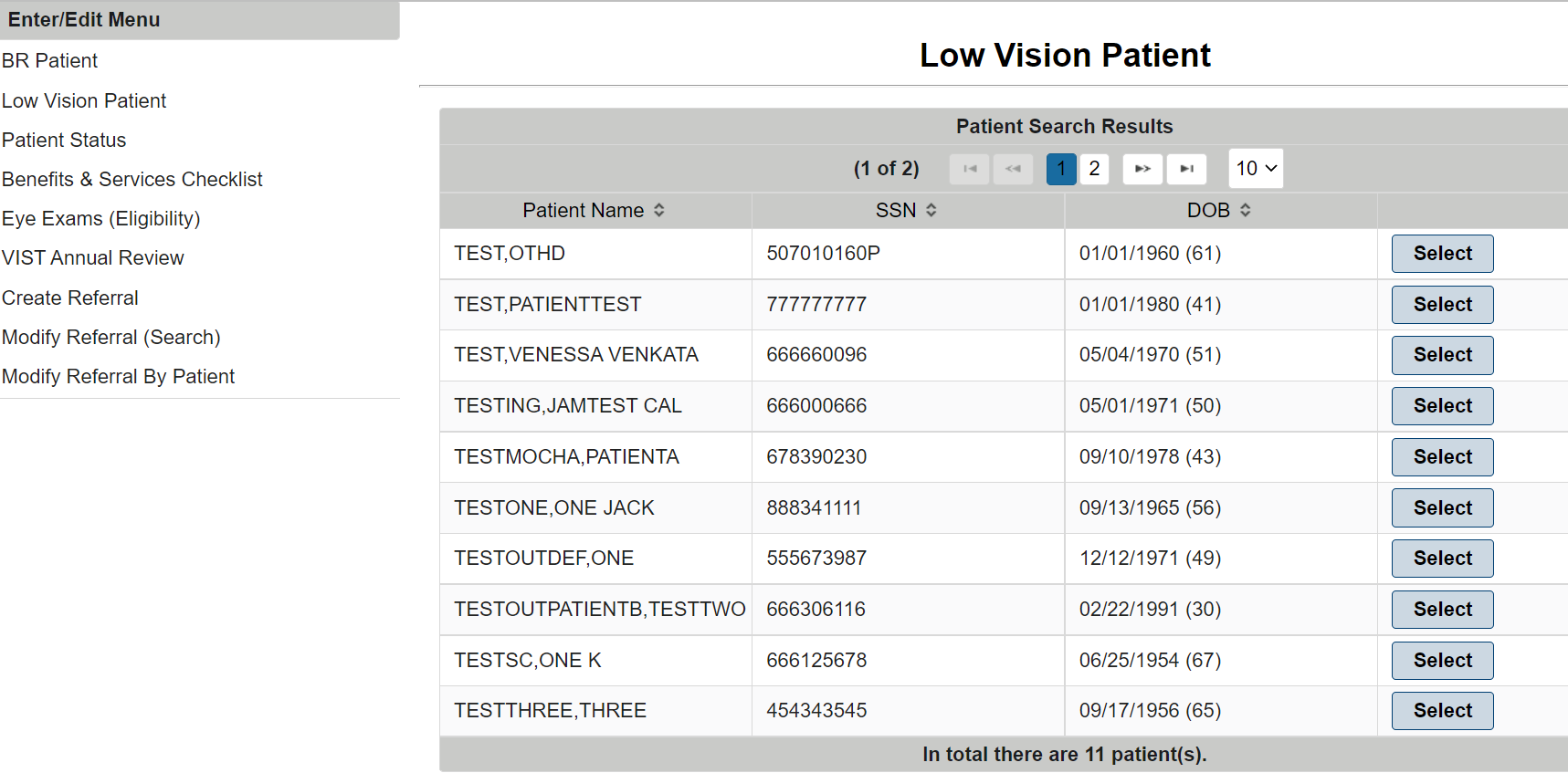 At this point, the system is accessing existing VA patients that have not been added into the BR application. Users also can Search by Input Provider, Ward, Clinic, or Specialty.Select the patient whose record you want to access by clicking on the patient’s name.After selecting your patient, the Patient Lookup Status Notification screen displays. If a patient has any CWAD’s (Crisis Notes, Warning Notes, Allergies, and Directives), these warning messages will appear. There could be multiple notifications screens for you to navigate through, for example, Means Test, Deceased, and Sensitive patient, if applicable.The selected patient is maintained as the “Current Patient” throughout the subsequent tasks until you select another patient or log off. As you select subsequent tasks from the Task Menu, you are asked if you want to continue with the current patient or select another patient.The BR Patient Search feature displays in the Content Area when you select one of the Enter/Edit Task Menu options below. If a patient is already selected, that patient’s information displays, and you will be asked if you want to continue with the current patient or select a new patient.NOTE: The patient you are searching for must exist in the Blind Rehabilitation system.Entering/Editing a Patient’s StatusEntering/Editing the Benefits & Services ChecklistEntering/Editing Eye Exams (Eligibility)Entering/Editing the VIST Annual ReviewCreating a ReferralModifying a Referral (Search)Modifying a Referral by PatientType the patient’s nine-digit Social Security Number (SSN), or the first letter of the patient’s last name and the last four digits of the patient’s SSN, or the first three letters of the patient’s last name. In addition to the previous search rules, to narrow your search, you can also enter all or part of the patient’s first name. Enter the search data in the fields provided and click the Search button.The Patients Found page displays with a list of patients (in ascending alphabetical order) who match the search criteria. The patients’ records display as separate line items.From the Patients Found page, select the patient whose record you want to access by clicking the Select button next to the patient’s name.The selected patient is maintained as the “Current Patient” throughout the subsequent tasks until you select another patient or log off. As you select subsequent tasks from the Task Menu, you are asked if you want to continue with the current patient or select another patient.Entering/Editing a BR PatientWARNING: Do not use the Browser Back button in the Enter/Edit functions of the application. This will cause an error and previously entered information will be lost.NOTE: Some fields are non-editable, display only. This means that the data in the field is defaulted by the system, and it cannot be changed.From the Enter/Edit Menu, click BR Patient. The HealtheVet-VistA Patient Search feature displays in the Content Area. Refer to “Searching for and Selecting a Patient” under “Entering/Editing Menu” for instructions on patient selection.Basic InformationFrom the Institution drop-down list, select the institution associated with the patient’s visit.From the Tracked By drop-down list, select the person who is tracking this patient (for example, to whom you want to send deceased patient notifications).Type, or use the pop-up calendar to select the date on which the patient was enrolled as a BR patient.Select the patient’s eligibility for services using the VIST Eligible drop-down list. The following options are available:YES NO – REVIEWED FOR BRC ATTENDANCENO – OTHERNO – NOT LEGALLY BLINDINACTIVESelect the source from which the referral originated from the Referral Source drop-down list. The following options are available:VA EYE CLINICNON – VA EYE CLINICSTATE AGENCYCOMMUNITY AGENCYVA STAFFVETERANS SERVICE ORGANIZATIONFAMILY FRIENDSELFOTHERTransfer from another VISTVBA PrintoutVBA StaffNot known DOD From the Major Activity drop-down list, select the code that most closely corresponds to the patient’s major activity. The following options are available:EMP FOR PAY (The patient is employed for pay)ENG IN TRN/SCHOOL (The patient is engaged in training or school program)VOL WORK 10HRS/WK (The patient performs volunteer work at least 10 hours per week) RETIRED W/APPROP. ACT. (The patient is retired and performs appropriate activities)TOO ILL OR TOO DISABLED (The patient is too ill or too disabled to perform activities)NO WELL DEFINED ACT. (The patient performs no well-defined activities)NOT KNOWN (Major activities are unknown)The status of the patient’s eligibility displays in the Eligibility (VIST) field.Select the category of eligibility as prescribed on the AMIS from the VA Entitlement drop-down list. The following options are available:0% ONLY10% SC THRU SMCSC FOR BLINDNESSNSC PENSION A&A/HBNSC PENSION ONLYNSC OTHER ELIGIBILITYIf available, the date of the patient’s last VIST Annual Review displays at the bottom of the Review section. You cannot edit his field.Ocular HealthUse the drop-down lists provided to indicate the primary and, if applicable, the secondary cause of the patient’s vision loss. This is a mandatory field. The following options are available:APHAKIA 379.31CATARACT 366.9CEREBOVASCULAR 438.9CHORIOID/RETINALCHORIORENTINITIS 363.20CORNEAL DISEASE 371.00DIABETIC RETINOPATHY (PROLIFERATIVE) 362.02/250.0DIABETIC RETINOPATHY, BACKGROUND (NON-PROLIFERATIVE) 362.01/250.50GLAUCOMA 365.9HEMIANOPSIA; BILATERAL FIELD DEFECTS 368.46HISTOPLASMOSIS 115.99MACULAR DEGENERATION, WET, EXUDATIVE 362.52MACULAR DEGENERATION, DRY, NONEXUDATIVE 362.51MACULAR DISEASE NOS 362.50NOT APPLICABLEOPTIC ATROPHY 377.10OPTIC NERVE 377.49OTHER EYE DISORDERS 379.8RETINAL DETATCHMENTRETINAL DISORDER 362.9RETINAL VASCULAR OCCLUSIONRETINITIS PIGMENTOSA 362.74SOLAR BURNSSTARGARDTS 362.75TRAUMA 950.9UNKNOWN 377.9If the patient has another cause of vision loss, select the other cause from the drop-down list provided, and then click the Add Other Cause of Vision Loss button to add the cause to the patient’s record. Multiple causes can be added to the patient’s record.Type the onset year of the patient’s vision loss in the field provided.Use the drop-down list provided to select the value that best represents the patient’s family history of eye disease. The following options are available:APHAKIACATARACTCEREBOVASCULARCHORIOID/RETINALCHORIORENTINITISCORNEAL DISEASEDIABETIC RETINOPATHYGLAUCOMAHISTOPLASMOSISMACULAR DEGENERATIONMACULAR DISEASENOT APPLICABLEOPTIC ATROPHYOPTIC NERVEOTHERRETINAL DETATCHMENTRETINAL DISORDERRETINAL VASCULAR OCCLUSIONRETINITIS PIGMENTOSATRAUMAUse the drop-down list provided to indicate whether the patient uses eye prosthesis.If the patient uses eye prosthesis, type or use the pop-up calendar to select the date on which the prosthesis was last replaced.Click the Previous to return to the previous screen, the Save button to save the information, the Next button to advance to the next screen, or Done.Patient HistoryUse Patient History to capture relevant historic information about the patient.Type the number of years of education the patient has completed.From the drop-down list provided, indicate whether the patient is currently engaged in training or school. The following options are available:YESNOUNKNOWNUse the field provided to type additional education information. The field can accommodate up to 240 characters.Use the field provided to type the patient’s work history. The field can accommodate up to 300 characters.Use the drop-down list to indicate the patient’s employment status. The following options are available:YESNOUNKNOWNUse the field provided to type the patient’s primary occupation. The field can accommodate up to 80 characters.Use the drop-down list to indicate whether the patient’s sight loss caused the patient to lose his/her job. The following options are available:YESNOUNKNOWNFinancial/BenefitsUse the fields provided to enter information about the patient’s finances and benefits.Type the patient’s monthly household income in the field provided.Type the source of the patient’s household income in the field provided. The field can accommodate up to 80 characters.Type additional information about the patient’s financial and benefits in the field provided. The field can accommodate up to 10,000 characters.Click the Previous to return to the previous screen, the Save button to save the information, the Next button to advance to the next screen, or Done.Domestic InformationThe system displays the current patient’s marital status.If applicable, the system displays spousal information for the current patient in the fields provided.If applicable, type the names of the patient’s dependents in the fields provided, and then click the Add Dependent button to add the dependents to the patient’s record. Repeat this step as necessary to add all the patient’s dependents.Type any additional information regarding the patient’s marital status in the field provided. The field can accommodate up to 80 characters.Living ArrangementsFrom the drop-down list provided, select the value that best represents the patient’s living arrangements. The following options are available:ALONEFAMILYNURSING HOMESTATE VETERANS CENTERUNKNOWNLIVES WITH FRIENDBOARD AND CAREOTHERSPOUSE ONLYFrom the drop-down list provided, select the value that best represents the type of residence in which the patient lives. The following options are available:HOUSEAPARTMENTNURSING HOMEVA DOMICILLIARYSTATE VETERANS HOMEBOARD & CAREHOMELESSOTHERNOT KNOWNClick the Previous to return to the previous screen, the Save button to save the information, the Next button to advance to the next screen, or Done.Other HealthIn the field provided, type information regarding other health problems the patient may have. The field can accommodate up to 10,000 characters.Medical TreatmentType, or use the pop-up calendar to select the date of the patient’s last medical exam.Use the drop-down list provided to indicate whether the VA provided the patient’s previous training.Type any additional medical information about the patient in the field provided. The field can accommodate up to 80 characters.Blind Rehabilitation ExperienceUse the drop-down list provided to indicate whether the patient has received any previous blind rehabilitation training. If Yes is selected the remaining fields will become active and editable.If the patient has received previous blind rehabilitation training, use the drop-down list provided to indicate whether the VA provided the patient’s previous training.Type, or use the pop-up calendar to select the date of the patient’s previous blind rehabilitation training.Use the drop-down list provided to select the type of Blind Rehabilitation training that the patient previously received. The following options are available:BRC AUDIBLE DEVICESBRC CAT – 1st EXPBRC CAT – ADL TRNBRC DUAL PROGRAM – 1st EXPBRC DUAL PROGRAM – ADL TRNBRC Other Programs – 1st EXPBRC Other Programs – ADL TRNBRC REGULAR PROGRAM – 1st EXPBRC REGULAR PROGRAM – ADL TRNBROS LOCAL TRAINING – 1st EXPBROS LOCAL TRAINING – ADL TRNNON-VA BLINDNESS AGENCY – 1ST EXPNON-VA BLINDNESS AGENCY – ADL TRNNON-VA LOCAL CAT – 1ST EXPNON-VA LOCAL CAT – ADL TRNVA OUTPATIENT LV CLINIC – 1ST EXPVA OUTPATIENT LV CLINIC – ADL TRNVISOR – 1ST EXPVISOR – ADL TRNNOTE: EXP means Experience; ADL TRN means Additional Training.Click the Previous to return to the previous screen, the Save button to save the information, the Next button to advance to the next screen, or Done.Assessment QuestionsType any adjustments to sight loss in the field provided. The field can accommodate up to 10,000 characters.Type any living skills assessments or information in the field provided. The field can accommodate up to 10,000 characters.Type any orientation and mobility assessments or information in the field provided. The field can accommodate up to 10,000 characters.Type any visual skills assessments or information in the field provided. The field can accommodate up to 10,000 characters.Type any manual skills assessments or information in the field provided. The field can accommodate up to 10,000 characters.Type any computer skills assessments or information in the field provided. The field can accommodate up to 10,000 characters.Type any activities, social, or recreational assessments or information in the field provided. The field can accommodate up to 10,000 characters.Type any impressions information in the field provided. The field can accommodate up to 10,000 characters.Type any veteran goals in the field provided. The field can accommodate up to 10,000 characters.Type any appropriateness for blind rehabilitation in the field provided. The field can accommodate up to 10,000 characters.Type any plans in the field provided. The field can accommodate up to 10,000 characters.Entering/Editing a Low Vision PatientWARNING: Do not use the Browser Back button in the Enter/Edit functions of the application. This will cause an error and previously entered information will be lost.The Blind Rehabilitation Application provides the functionality to Maintain Low Vision Patients. Maintenance includes Enter, Edit, and Print capabilities. The Enter/Edit capabilities are part of the Clinicians (i.e., Ophthalmologists and Optometrists) Activities, while the Print Low Vision Patient Report is part of the general user activities.From the Enter/Edit Menu, click Low Vision Patient. The HealtheVet-VistA Patient Search feature displays in the Content Area. Refer to “Searching for and Selecting a Patient” under “Entering/Editing Menu” for instructions on patient selection.The Enter/Edit Low Vision Patient page displays for the current patientFigure 20: Edit Low Vision Patient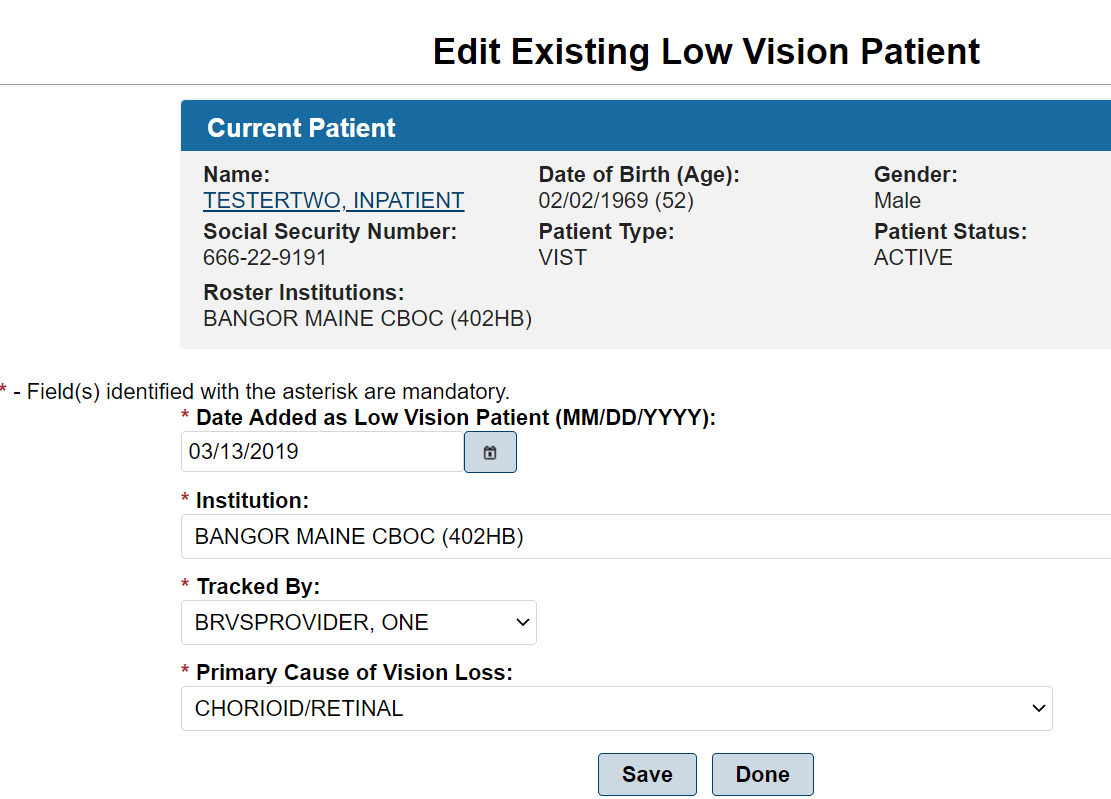 Type or select from the pop-up calendar the date the patient was added as a Low Vision Patient.In the Institution field, click the down arrow and select the correct institution.In the Primary Cause of Vision Loss field, click the down arrow and select the primary cause of vision loss.Enter or edit the data in the fields, and then click the Save button to save the information you entered. The message: “Patient Successfully Saved” displays.Click the Done button to return to the Welcome Page. Entering/Editing a Patient’s StatusWARNING: Do not use the Browser Back button in the Enter/Edit functions of the application. This will cause an error and previously entered information will be lost.The Enter/Edit Patient Status page allows you to assign a status of Inactive to a patient. You can also reassign a status of Active to a patient.From the Task Menu, click the Patient Status link.If a patient is already selected, you will be asked if you want to continue with the current patient or select another patient.To select another patient, type the patient’s nine-digit Social Security Number (SSN), or the first letter of the patient’s last name and the last four digits of the patient’s SSN, or the first three letters of the patient’s last name. In addition to the previous search rules, to narrow your search, you can also enter all or part of the patient’s first name. Enter the search data in the fields provided. and click the Search button.The Patients Found page displays with a list of patients (in ascending alphabetical order) who match the search criteria. The patients’ records display as separate line items.Figure 21: Patient Search Results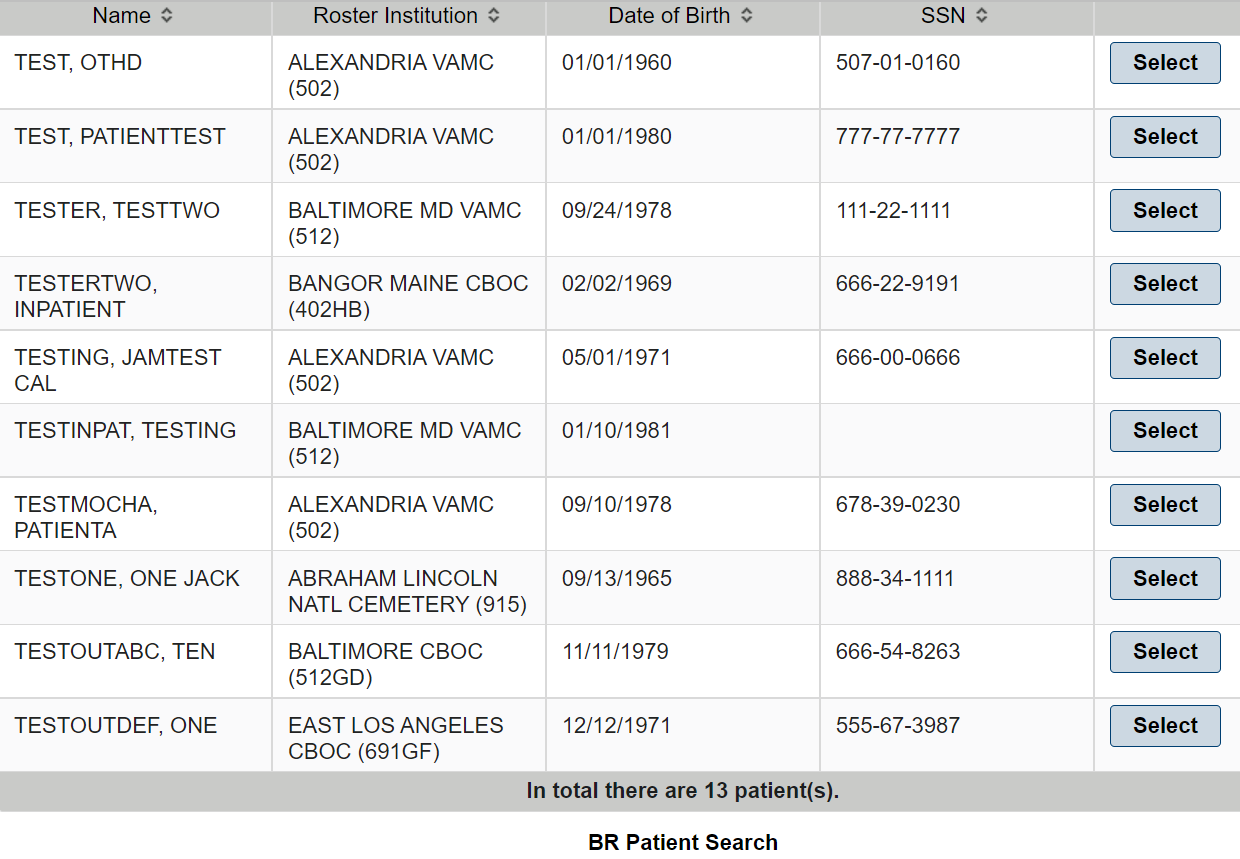 From the Patients Found page, select the patient whose record you want to access by clicking on the Select button next to the patient’s name.The Patient Status page displays the following sections:Current Patient informationCurrent Patient StatusInactivate/Activate Patient NOTE: The patient’s status can be Active or Inactive. If the patient’s status is active, this section will allow you to inactive the patient. If the patient’s status is inactive, this section will allow you to activate the patient.Figure 22: Patient Status Change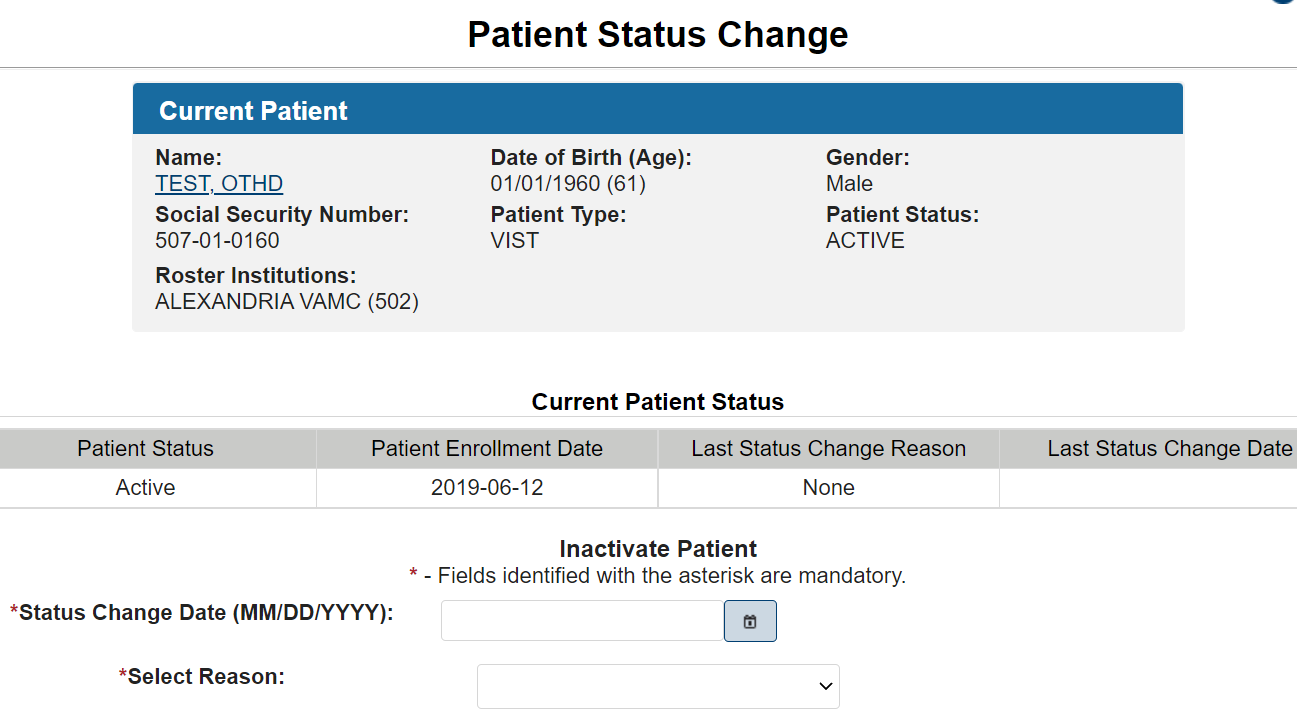 Current Patient StatusThe Current Patient status section displays the patient’s status, either Active or Inactive, the date, and the reason the patient’s status was changed to Inactive.Changing a Patient’s StatusIf the current patient’s status is “Active,” you can change the patient’s status to “Inactive.” If the current patient’s status is “Inactive,” you can change the patient’s status to “Active.”Type, or select from the pop-up calendar the effective date of the patient’s change of status.If you are changing the patient’s status from “Active” to “Inactive,” you will need to select one of the following reasons from the drop-down list provided:Other/Deceased (not confirmed)No longer legally blindNot Eligible for VA HealthcareUnable to locateNOTE: The Select Reason drop-down list does not display when changing a patient’s status from “Inactive” to “Active.”Click the Activate/Inactivate Patient Status button to change the patient’s statusClick the Done button to return to the Welcome Page.Entering/Editing the Benefits & Services ChecklistWARNING: Do not use the Browser Back button in the Enter/Edit functions of the application. This will cause an error and previously entered information will be lost.Use Benefits & Services Checklist to enter the patient’s current benefits. This includes VA, Non-VA, and Local benefits.From the Enter/Edit Menu, click Benefits & Services Checklist.If a patient is already selected, you are asked if you want to continue with the current patient or select another patient.To continue with the current patient, click OK.To select a different patient, to select another patient, type the patient’s nine-digit Social Security Number (SSN), or the first letter of the patient’s last name and the last four digits of the patient’s SSN, or the first three letters of the patient’s last name. In addition to the previous search rules, to narrow your search, you can also enter all or part of the patient’s first name. Enter the search data in the fields provided. and click the Search button.The Patients Found page displays with a list of patients (in ascending alphabetical order) who match the search criteria. The patients’ records display as separate line items.From the Patients Found page, select the patient whose record you want to access by clicking on the Select button next to the patient’s name to display the Edit Benefits and Services Checklist screen. If you are editing for this patient, their current benefits default in the fields. The Current Patient information displays in the upper part of the screen.Figure 23: Benefits and Services Options Screen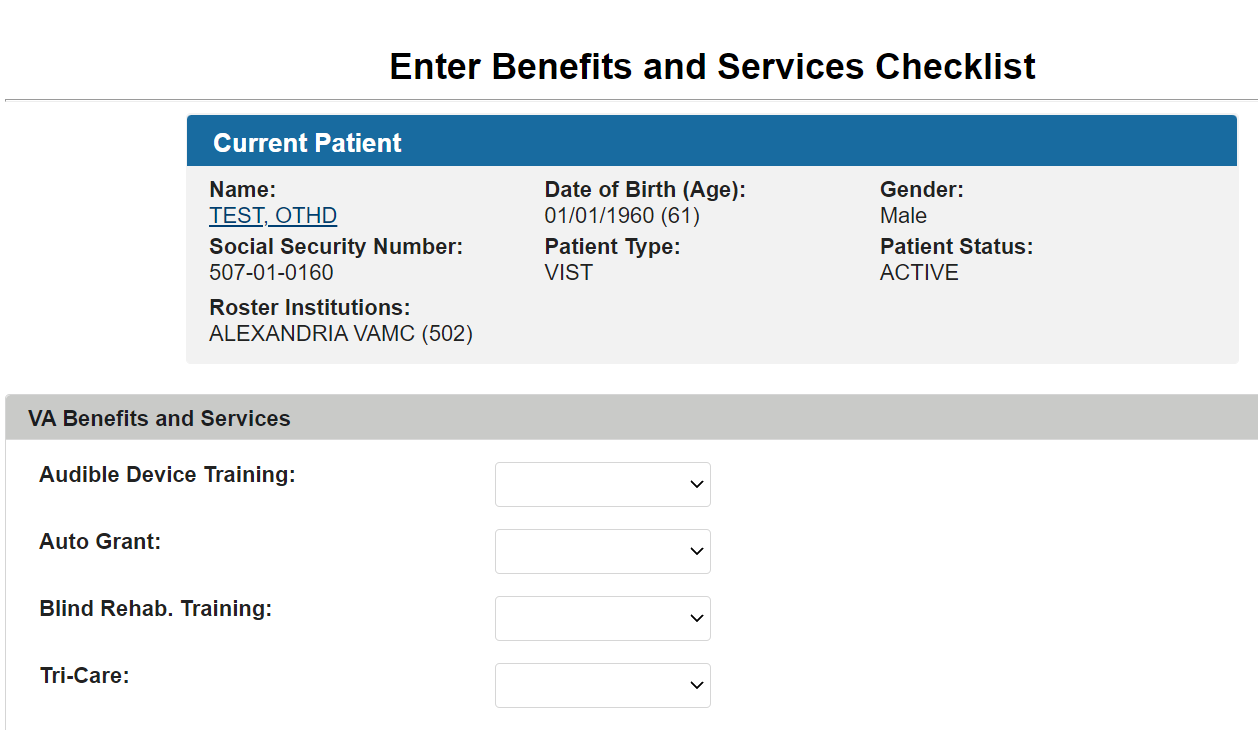 There are three sections to this screen:VA Benefits and ServicesNon- VA Benefits and ServicesLocal Benefits and ServicesVA Benefits and ServicesAt each field, click the down arrow to display the drop-down list of choices. Each field in this section has the following choices from which to select:DeclinedNot AvailableNot EligiblePendingYesAudible Device Training allows you to note if the Veteran has exercised his/her right to an Audible Device. From the drop-down list, select whether the Veteran has used or is eligible for the Audible Device.Auto Grant denotes if the Veteran has exercised his/her right to an Auto Grant. From the drop-down list, select whether the Veteran has used or is eligible for the Auto Grant.Blind Rehab Training allows you to note if the Veteran has attended or declined blind rehabilitation services. You may also indicate if the Veteran has a pending application for blind rehab.Tri-care allows you to indicate if the Veteran/family is eligible for Tri-care. You may also indicate if an application is pending for Tri-care.CHAMPVA allows you to indicate if the Veteran/family is eligible for CHAMPVA. You can also indicate if an application is pending for CHAMPVA.Clothing Allowance allows you to indicate if the Veteran is eligible for the clothing allowance. You can also indicate if an application for the clothing allowance is pending approval by PSAS.Education –VA Response allows you to indicate if the Veteran/family has taken advantage of the Education benefit. You may also note if an application is pending.Fee Basis indicates a Veteran's eligibility for and status with Fee Basis services.HISA indicates if the Veteran has eligibility for and/or used the HISA grant.Insurance – SDVI indicates if the Veteran has insurance.Insurance – Waive Premium indicates whether the Veteran is eligible for and has applied for a waiver of the premiums for the SDVI Life Insurance.Prosthetics describes if the Veteran is eligible for prosthetic items.SAH- 801 (a) is the structural alteration to housing program administered by the VARO. This field allows you to enter the Veteran's use and eligibility for this grant.SAH – 801 (b) is the structural alteration to housing program administered by the VARO. This field allows you to enter the Veteran's use and eligibility for this grant.Vocational Rehabilitation denotes if the Veteran has participated in the VA vocational rehabilitation program.VIST Annual Review allows you to enter information regarding the Veteran's participation in the annual VIST review in your program.Non-VA Benefits and ServicesAt each field, click the down arrow to display the drop-down list of choices. Each field in this section has the following choices from which to select:DeclinedNot AvailableNot EligiblePendingYesAt each field, select the correct choice.Identification CardNOTE: The AFB form of identification is no longer available. Individuals should apply at their state motor vehicle offices for non-driver identification cards that serve the same purpose and provide legal identification comparable to the sighted person's driver’s license.Blinded Veterans Association - This is the Congressional chartered service organization established for blind Veterans. Although originally established for SC Veterans, over the years the BVA has amended its bylaws and now allows all NSC Veterans with vision problems to join as equal members with a few significant exceptions including the necessity to be a SC Veteran for blindness in order to stand for the offices of President and Vice President of the organization.Commissary and Exchange – These are privileges granted to SC Veterans rated 100%. A blind Veteran may also select a sighted companion who will be admitted with a letter of proof by the eligible Veteran.National Consumer Group - These are the principal advocacy organizations of and for the blind. The American Council of the Blind, the National Federation of the Blind and the Guide Dog Users, Inc. are among the major organizations.Free Postage - This is the provision by which a blind person may send large print, Braille and taped materials free of postage to a person requiring these media.Phone Directory Assistance - This is the service available in most areas of the country enabling a blind customer to be waived of information charges on their residential phone. You must apply for this service with both your local and long-distance carrier.Dog Guide Training - There are approximately 16 schools across the country that provide selection of, matching with and training in the use of guide dogs for legally blind persons.Hadley School for The Blind - This is an international correspondence school providing courses in many subject areas. Instructional materials are provided in Braille, large print and tape formats.Disabled Parking Placard - This is a privilege granted to eligible disabled persons that will allow them to park in designated handicapped parking spaces or to park free of meter charges or to remain in time-restricted parking spaces beyond the posted limit with the display of the placard or with disabled license tags on the car. The disabled person may but does not need to be the driver, so a blind person may obtain disabled tags or the placard for use in a vehicle he/she owns or in which he/she rides.Income Tax Deduction - This is a provision in the IRS code that enables a legally blind person to take an extra amount in deductions from their long form tax return. In the past, this was a full dependent's deduction but was reduced in the IRS reforms of 1993 and is currently approximately $600.National Parks Admission Permit - This is a life-long permit a disabled person may obtain at any National Park that will entitle them and any companions accompanying them in the same vehicle free admission to National parks.Radio Reading Service - This is a service available in many parts of the country that provides materials such as the local paper and current publication read over a closed-circuit radio receiver for which a special receiver must be obtained from the service.Learning Ally - This is a service that provides text and professional materials recorded on tape.Social Security - The Social Security Administration has several benefits that a blind person may be eligible for including SSI and SSDI. For blind persons receiving SSDI, the earning limit for gainful employment is higher than for other disabled persons; currently it is $1000 a month.Talking Books - This is a service available from the National Library Service, Library of Congress that provides recorded books for persons unable to read regular print. The NLS program also provides books and magazines in Braille.Voting Rights - A blind or visually impaired person has the right to be accompanied by the person of their choice into the voting booth to assist them in casting their vote. There are slight variations in some jurisdictions with respect to what forms of identification the escort must provide.Local Benefits and ServicesThere are a variety of local programs, services and benefits from which a blind or visually impaired Veteran may benefit. These vary widely throughout the country, and it is important to be familiar with those in your area in order to provide blind Veterans the greatest array of services.At each local program, benefit and/or service field, click the down arrow to display the drop-down list of choices. Each field in this section has the following choices from which to select:DeclinedNot AvailableNot EligiblePendingYesWhen all data is selected, click the Save button. The system displays the following message:“Benefits & Services Checklist successfully saved”Click the Done button to return to the Welcome Page.Entering/Editing Eye Exams (Eligibility)WARNING: Do not use the Browser Back button in the Enter/Edit functions of the application. This will cause an error and previously entered information will be lost.From the Task Menu, click the Eye Exams (for Eligibility) link.If a patient is already selected, you will be asked if you want to continue with the current patient or select another patient.Type the patient’s nine-digit Social Security Number (SSN), or the first letter of the patient’s last name and the last four digits of the patient’s SSN, or the first three letters of the patient’s last name in the fields provided and click the Search button.The Patients Found page displays with a list of patients (in ascending alphabetical order) who match the search criteria. The patients’ records display as separate line items.From the Patients Found page, select the patient whose record you want to access by clicking on the Select button next to the patient’s name.The Eye Exams (Eligibility) page displays. The Eye Exams (Eligibility) page allows you to view and enter information about the patient’s eye exams. The page displays the following sections:Current Patient informationExisting Eye ExamsEnter New Eye ExamExisting Eye ExamsThis section displays the results of the patient’s previous eye exams. The results list chronologically in ascending order. You can select an existing eye exam to edit by clicking the Edit Exam button located to the right of the existing exam.NOTE: The procedure to edit an exam is the same as the procedure to enter a new eye exam.Enter New Eye ExamThis section allows you to enter eye exam information for the selected patient.From the drop-down list provided, select the Institution in which the exam occurred.Type, or select from the pop-up calendar, the date of the patient’s eye exam.In the Performed by VA? field, select the correct option. Choices are NO, YES, or UNKNOWN.Use the drop-down lists provided to select the visual acuity for the patient’s right and left eyes. The following options are available:NO LIGHT PERCEPTIONLIGHT PERCEPTION ONLY / HAND MOTION1/200 UP TO AND INCLUDING 5/2006/200 UP TO AND INCLUDING 20/20020/70 UP TO AND INCLUDING 20/19020/40 UP TO AND INCLUDING 20/6020/30 OR BETTERUNKNOWNUse the drop-down lists provided to select the field of vision for the patient’s right and left eyes. The following options are available:5 DEGREES OR LESS6 TO 20 DEGREES21 TO 30 DEGREES>30 DEGREESNOT APPLICABLEUNKNOWNUse the drop-down lists provided to select the Legal Blindness/Visual Impairment Status (Primary). The following options are available:Field < or = 10 degrees or 20/500-20/1000Field < or = 20 degrees or 20/200-20/400Field < or = 5 degrees or HM at < or = 10’ or count fingers < 3’ or 20/1000Impairment level not further specified, blindness, one eyeLegal blindness (general U.S. definition)Near normal, 20/30-20/70 unspec. Visual disturbanceNormal vision; 20/25 or better; unspec. Disorder of refraction or accommodationNot legal blindness; 20/70-20/160One eye: total impairment; other eye: near normal visionOne eye: total impairment; other eye: not specifiedOrthoptic TrainingTotally blind, NLP or LPOType any relevant notes in the text box provided. The field can accommodate up to 320 characters.Click the Add Eye Exam button to add the claim to the list of existing eye exams.Repeat steps 1 through 7 until all exams are entered, and then click the Done button to return to the Welcome Page.Entering/Editing the VIST Annual ReviewWARNING: Do not use the Browser Back button in the Enter/Edit functions of the application. This will cause an error and previously entered information will be lost.The VIST Annual Reviews page allows you to view and enter information about the patient’s annual VIST reviews. Each patient is contacted annually to check his or her status and to ensure that further care, if needed, is provided. VIST Annual Review information is used for reporting purposes.From the Task Menu, click VIST Annual Review.If a patient is already selected, you will be asked if you want to continue with the current patient or select another patient.Type the patient’s nine-digit Social Security Number (SSN), or the first letter of the patient’s last name and the last four digits of the patient’s SSN, or the first three letters of the patient’s last name in the fields provided and click the Search button.The Patients Found page displays with a list of patients (in ascending alphabetical order) who match the search criteria. The patients’ records display as separate line items.Figure 24: Patient Search ResultsFrom the Patients Found page, select the patient whose record you want to access by clicking on the Select button next to the patient’s name.The VIST Annual Review page displays for the current patient.The VIST Annual Reviews page displays the following sections:Current Patient informationExisting VIST Annual ReviewsEnter New VIST Annual ReviewFigure 25: VITS Annual Review Screen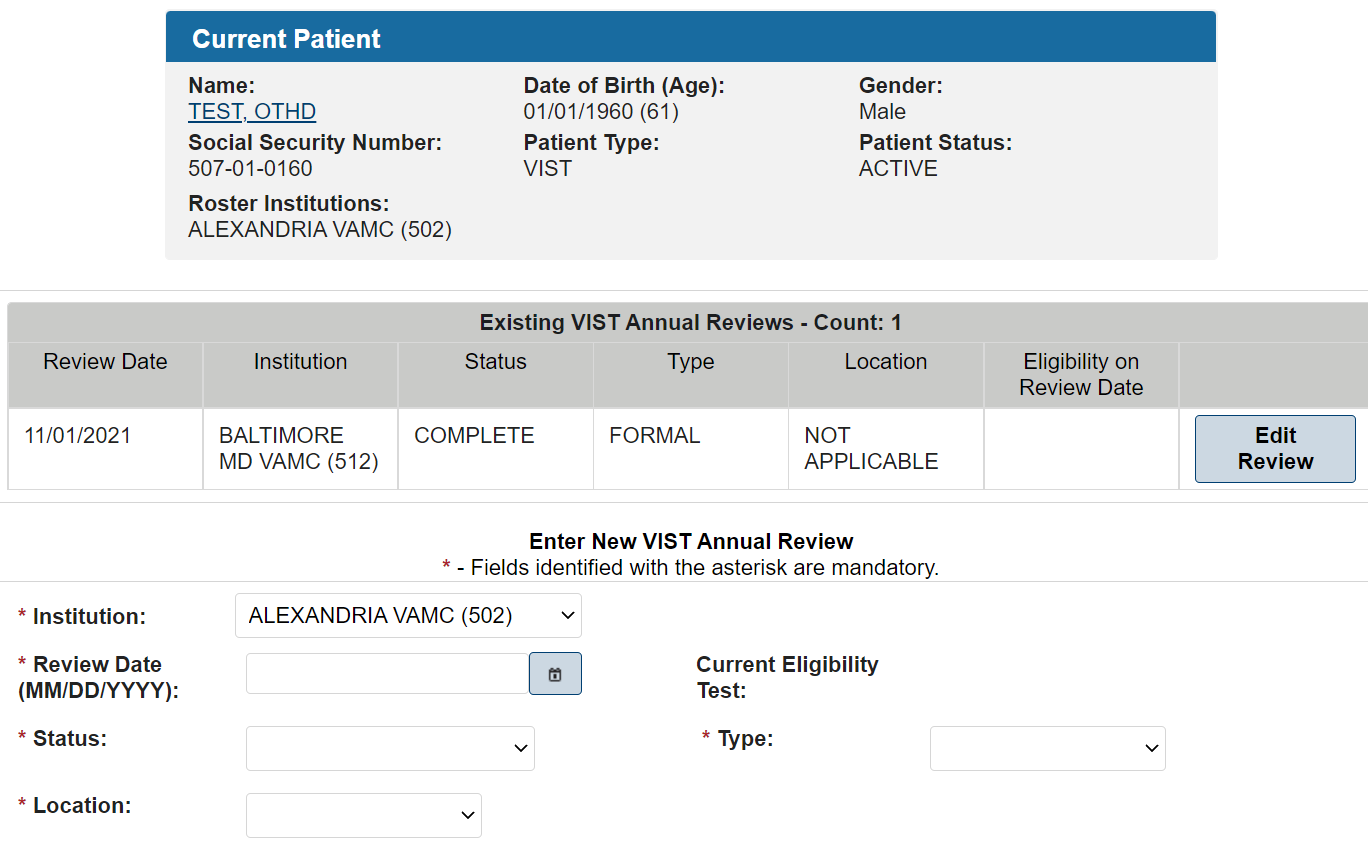 Existing VIST Annual ReviewsThis section displays information about the patient’s previous VIST annual reviews. The reviews list chronologically in ascending order. You can select an existing Annual Review to edit by clicking the Edit Review button located to the right of the existing review.NOTE: The procedure to edit a review is the same as the procedure to enter a new VIST Annual Review.Enter New VIST Annual ReviewSelect the Institution in which the review occurred from the drop-down list provided.Type, or use the pop-up calendar to select the date of the VIST review.Select the status of the patient’s review using the Status of Review drop-down list. This field is mandatory when a review date is entered. The following options are available:COMPLETEDECLINEDNO SHOWCOULD NOT CONTACTSelect the type of the patient’s review using the Type of Review drop-down list. This field is mandatory when a review date is entered. The following options are available:FORMAL – The patient is brought into the facility and has all required procedures performed during of one day.COMPONENT – The required procedures are performed over the course of several days.Select the location where the VIST review was performed. The following options are available: HOMEOFFICETELEPHONEOTHERClick the Add Review button to add the review to the list of existing VIST Annual Reviews.Click the Done button to return to the Welcome Page.Modifying a Referral (Search)WARNING: Do not use the Browser Back button in the Enter/Edit functions of the application. This will cause an error and previously entered information will be lost.This Blind Rehabilitation (BR) application menu option provides the functionality necessary to edit and update existing referrals or to cancel inactive referrals.From the Enter/Edit Menu, click Modify Referral (Search) to display the Referral Search screen.Use the following fields to search for, and then modify a referral:Select Institution Search Type:Select one of the following search types:Referred From one of your InstitutionsUse this type to search for referrals from your institution. Selecting this search type causes the option list in the Referred from Institutions field below to display the institutions from which that referral may have been sent. Use the Referred to Institutions field to select all the institutions to which that referral may have been sent or you can select a specific institution to which that referral may have been sent.Referred To one of your InstitutionsUse this type to search for referrals to your institutions. Selecting this search type causes the option list in the Referred to Institutions field below to display the institutions to which that referral may have been sent. Use the Referred from Institutions field to select all the institutions from which that referral may have been sent or you can select a specific institution from which that referral may have been sent.Referred from Institutions:Select the institution that initiated the referral. Default value is all. If the user selects the referral to option, the user will only be able to cancel an existing referral with a pending status or submit an incomplete referral.Referred to Institutions:Select the institution to which the referral was sent. The user will select this option to finish processing a referral. This will also be the option to finish referrals they initiated (For example, to resolve referrals to outside agency. This would be a case where the same person initiating would resolve. The Referral From & To Institutions would be the same in this situation.)Initiating Areas:Select the area initiating the referral. Options include:VISTBRCBROSStatuses:Select one or more referral statuses. Options include:PendingAcceptedOfferedScheduled CompleteCancelledWithdrawnReferral TypesSelect all, one, or several referral types. Options include:AllBRC Regular Program – 1st EXPBRC Regular Program – ADL TRNBRC CAT – 1st EXPBRC CAT – ADL TRNBRC Other Programs – 1st EXPBRC Other Programs – ADL TRNBRC Dual Program – 1st EXPBRC Dual Program – ADL TRNBRC Audible DevicesBROS Local Training – 1st EXPBROS Local Training ADL TRNVA Outpatient LV Clinic – 1st EXPVA Out patient LV Clinic – ADL TRNVISOR – 1st EXPVISOR – ADL TRNNon-VA Blindness Agency – 1st EXP Non-VA Blindness Agency – ADL TRNNon-VA Local CAT – 1st EXPNon-VA Local CAT – ADL TRNNot accepted for BR Training.Other VIST CoordinatorNOTE: EXP means Experience; ADL TRN means Additional Training.Start Date (MM/DD/YYYY)Enter the Start Date (MM/DD/YYYY) for the referral or click the icon next to the field and select from a calendar.End Date (MM/DD/YYYY)Enter the End Date (MM/DD/YYYY) for the referral or click the icon next to the field and select from a calendar.Select data in the fields, and then click the Search button.The system displays a list of appropriate referrals from which the user may select for editing. The list contains the Created Date, Patient Name, Priority Level, Referral Type, Status, Days Since Referral Received, and Referred to Institution (Station ID). The list can be resorted (in ascending or descending order) by column heading; just select the column by which you want to sort the list.NOTE: If the referral is finished the following message displays: ‘This referral is finished and cannot be modified’New Status:Select the appropriate status. Choices for Non-BRC referrals include:In ReviewAcceptedOfferedScheduledCompletedCancelledWithdrawnChoices for BRC Referrals include:In ReviewAcceptedOfferedScheduledDischargedCancelledWithdrawnStatus DefinitionsSelect In Review if you are in the process of reviewing the referral to determine acceptance.Select Accepted if the referral has been approved. This means the application review process is completed and the application is approved.Select Offered if the patient has been offered a date of service.If Offered Status is selected, select the Offer Accepted value of Yes if the patient accepts the date of service offered. Select a value of No if the patient does not accept the date of service offered. This date must be on or after the ‘Referral Date.’ Once you enter data in this field, it becomes a non-editable field.If the Offered Accepted is Yes, the system automatically sets the referral to a Scheduled Status for the current date.If the Offered date is not accepted, additional dates of service may be offered. This is only available if the patient does not accept the first admission offer. Enter the additional service dates the patient is offered. This date must be on or after the ‘Referral Date’. Once you enter data in this field, it becomes a non-editable field.Once the Offered date is accepted, the system automatically sets the status to Schedule for the current date.For a Non-BRC Referral: Select Completed Status, after the patient receives the services. For a BRC Referral: The system sets the Admission Status automatically when the date the patient is admitted into the BRC for training is received from MAS. This field automatically updates if/when the patient is admitted to the MAS system.NOTE: If the system is unable to determine the Admission Date, a notification is sent to the appropriate institution for the user to select the admission date from a list of available dates pulled from MAS.For a BRC Referral: The system sets the Discharge Status automatically when the date the patient is discharged from the BRC after completing the training is received from MAS. A discharge date is not allowed without an admission date. The discharge date cannot be before the admission date. This field automatically updates if/when the patient is discharged within the MAS system.NOTE: If the system is unable to determine the Discharge Date, a notification is sent to the appropriate institution for the user to select the discharge date from a list of available dates pulled from MAS.Select Cancelled status if the BRC denies services to the patient. You must also select the appropriate reason. Once the Cancelled status is selected, the referral remains in a cancelled status and is not editable. Options include:Medical UnstableVisual StatusPsychological StatusPersonal StatusNot Eligible for VA CareDeceasedReferred to VISTReferred to BROSEnter data in the fields and click Save. To select another Referral, click Return to Referral List. To add a note to the referral, click Add Note. The system will display an Existing Notes box and a New Note box which is interactive so you can enter a new note.When complete, click Save Note. To cancel, click Cancel Note. Click Done to return to the Welcome page.Modifying a Referral By PatientWARNING: Do not use the Browser Back button in the Enter/Edit functions of the application. This will cause an error and previously entered information will be lost.The Blind Rehabilitation (BR) application provides the functionality necessary to modify/update existing referrals for a specific patient. In addition, the BR application will provide historical referral information. As referrals are updated, the users will be able to review the history to see the status and number of referrals over time for a given patientFrom the Enter/Edit Menu, click Modify Referral By Patient. If a patient is already selected, you are asked if you want to continue with the current patient or select another patient. To continue with the current patient, click OK.To select a different patient, type the patient’s nine-digit Social Security Number (SSN), or the first letter of the patient’s last name and the last four digits of the patient’s SSN, or the first three letters of the patient’s last name in the fields provided and click the Search button.The Patients Found page displays with a list of patients (in ascending alphabetical order) who match the search criteria. The patients’ records display as separate line items.From the Patients Found page, select the patient whose record you want to access by clicking on the Select button next to the patient’s name. The system displays a list of referrals from which you can select, and then modify the referral status. The list contains the Referral Number, Created Date, Patient Name, Referral Type, Status, Referred to Institution (Station ID), Initiating Area, and Special Consideration.To edit the status of a specific referral, click the Edit Referral button to display the edit screen with details of the referral. Details include referral information, referral number, and the referral status history.The following fields display for editing:New Status:Select the appropriate status. Choices for Non-BRC referrals include:In ReviewAcceptedOfferedScheduledCompletedCancelledWithdrawnIn TrainingChoices for BRC Referrals include:In ReviewAcceptedOfferedScheduledDischargedCancelledWithdrawnStatus DefinitionsSelect In Review if you are in the process of reviewing the referral to determine acceptance.Select Accepted if the referral has been approved. This means the application review process is completed and the application is approved.Select Offered if the patient has been offered a date of service.If Offered Status is selected, select the Offer Accepted value of Yes if the patient accepts the date of service offered. Select a value of No if the patient does not accept the date of service offered. This date must be on or after the ‘Referral Date.’ Once you enter data in this field, it becomes a non-editable field.If the Offered Accepted is Yes, the system automatically sets the referral to a Scheduled Status for the current date.If the Offered date is not accepted, additional dates of service may be offered. This is only available if the patient does not accept the first admission offer. Enter the additional service dates the patient is offered. This date must be on or after the ‘Referral Date’. Once you enter data in this field, it becomes a non-editable field.Once the Offered date is accepted, the system automatically sets the status to Schedule for the current date.For a Non-BRC Referral: Select Completed Status, after the patient receives the services. For a BRC Referral: The system sets the Admission Status automatically when the date the patient is admitted into the BRC for training is received from MAS. This field automatically updates if/when the patient is admitted to the MAS system.NOTE: If the system is unable to determine the Admission Date, a notification is sent to the appropriate institution for the user to select the admission date from a list of available dates pulled from MAS.For a BRC Referral: The system sets the Discharge Status automatically when the date the patient is discharged from the BRC after completing the training is received from MAS. A discharge date is not allowed without an admission date. The discharge date cannot be before the admission date. This field automatically updates if/when the patient is discharged within the MAS system.NOTE: If the system is unable to determine the Discharge Date, a notification is sent to the appropriate institution for the user to select the discharge date from a list of available dates pulled from MAS.Select Cancelled status if the BRC denies services to the patient. You must also select the appropriate reason. Once the Cancelled status is selected, the referral remains in a cancelled status and is not editable. Options include:Medical UnstableVisual StatusPsychological StatusPersonal StatusNot Eligible for VA CareDeceasedReferred to VISTReferred to BROSSelect Withdrawn status if the patient declines to receive services. You must also select the appropriate reason. Once the Withdrawn status is selected, the referral remains in a cancelled status and is not editable. Choices for Status Change Reasons include:Medical UnstableVisual StatusPsychological StatusPersonal StatusNot Eligible for VA CareDeceasedReferred to VISTReferred to BROSEnter data in the fields and click Save. To add a note to the referral, click Add Note. The system will display an Existing Notes box (if there are existing notes) and a New Note box which is interactive, so you can enter a new note. When complete, click Save Note. To cancel, click Cancel. To select another Referral, click Return to Referral List. Click Done to return to the Welcome page.Letter and Labels MenuThe Letter and Labels Menu link is accessible from the Header Menu. This menu provides options to edit letters, print letters, and print mailing labels as necessary for patients. Select the Done link in the Content Area to return to the Welcome Page.Figure 26: Letters and Labels Menu Task Menu Options Screen CaptureEnter/Edit LettersNavigationSelect the Enter/Edit Letters link from the Task Menu to display the Letters – Search Criteria in the Content Area:Search: Select the Institution, and then click Search to display the list of existing letters for that institution.Select Add Letter to Enter New LetterSelect Done to return to the Welcome PageAdd Letter: Select the Institution, and then click Add Letter to Enter New LetterReset: Select Reset to deselect an institution Done: Select Done to return to the Welcome PageEditing an Existing LetterSelect the institution, and then click Search to display the list of Existing Letters for that institution. From the Existing Letters section click the Edit button next to the letter to be edited. The letter displays for editing.The data within the less than (<) and greater than (>) signs must be replaced. Delete the directional signs (< and >) when entering specific data. For Example:|Todays Date||PatientFirstName| |PatientMiddleName| |PatientLastName||PatientAddressLine1||PatientAddressLine2||PatientAddressLine3||PatientCity|, |PatientState| |PatientZip|When Printed Becomes:December 07, 2005Three VISTpatient123 AnystreetAnycity, Anystate, 12345The Data Fields are located to the right of the Letter Text area. Highlight desired data field and copy and paste into the letter. Include the vertical lines ( | ) before and after data field text, the data value for that field will be substituted, for the selected institution, when the letter is printed.When complete, select Save. To print the letter, refer to Printing a Letter later in this section.NOTE: When a letter is edited, the text entered remains until that letter is edited again.Enter a New LetterFrom the Letters - Search Criteria screen select the Institution and click the Add Letter button to display the Enter New Letter screen.Enter the letter name in the Letter Name field.Add desired data fields. The Data Fields are located to the right of the Letter Text area. Highlight desired data field and copy and paste into the letter. Include the vertical lines ( | ) before and after data field text, the data value for that field will be substituted, for the selected institution, when the letter is printed. Enter the text of the letter.When complete, click Save. The Letters screen displays the list of existing letters, including the letter just created.NOTE: When a letter is edited, the text entered remains until that letter is edited again.To print the letter, refer to Printing a Letter later in this section.Select Cancel to return to the Letter - Search Criteria page.Select Done to return to the Welcome Page. Printing a LetterSelect the Institution, and then click Search to display the list of Existing Letters for that institution.From the Existing Letters screen, click the Print button to the right of the letter needing to be printed. The Letters – Select Patient Criteria screen displays.Use the Select Patients Method field to display (and edit) a list of currently selected patients or to load from a roster for the specific selected institution. If the Select Patients Method is to ‘LOAD PATIENT LIST FROM ROSTER,’ the list of available institutions is displayed. Choose one or more institutions from which to select patients.NOTE: To select multiple institutions, hold the <Ctrl> key down while making the selections.Select Submit to display the Currently Selected PatientsTo remove patients from the list, select the patient’s name (to select multiple, hold the <Ctrl> key down while making the selections) and select Remove All.When the list is complete, click the Continue button to display the Print BR Letter Criteria screen. The name of the letter you are printing displays.Enter the desired font size and click the Print button. If you change the size of the font, you can click the Reset button to return to the default font.The letter displays on the screen. To print the letter, use the appropriate printing option available.Select Reset to clear selectionsSelect Done to return to the Welcome PagePrint LettersFrom the Task Menu select Print Letters to display the Letters - Search Criteria screen.Select the Institution, and then select Search to display the list of Existing Letters for that institution.From the Existing Letters screen, select the Print button to the right of the letter needing to be printed. The Letters – Select Patient Criteria screen displays.Use the Select Patients Method field to display (and edit) a list of currently selected patients or to load from a roster for the specific selected institution. If the Select Patients Method is to ‘LOAD PATIENT LIST FROM ROSTER,’ the list of available institutions is displayed. Choose one or more institutions from which to select patients.NOTE: To select multiple institutions, hold the <Ctrl> key down while making the selections.Select Submit to display the Currently Selected PatientsTo remove patients from the list, select the patient’s name (to select multiple, hold the <Ctrl> key down while making the selections) and select Remove All.When the list is complete, select the Continue button to display the Print BR Letter Criteria screen. The name of the letter you are printing displays.Enter the desired font size and select the Print button. Select the Reset button to return to the default font.The letter displays on the screen. To print the letter, use the appropriate printing option available.Select Reset to clear selections.Select Done to return to the Welcome Page.Print Patient Mailing LabelsFrom the Task Menu, click Print Patient Mailing Labels to display the Patient Mailing Labels - Select Patient Criteria screen.Select the institution, and then click Submit to display the list of existing patients for that institution.Use the Select Patients Method field to display (and edit) a list of currently selected patients or to load from a roster for the specific selected institution.After you display a list of patients you have the option to remove any patient to which you do not want to send the letter by clicking the Remove button next to the patient's name. When the list is complete, click the Continue button to display the Patient Mailing Labels Criteria screen.Label Sort Order: Click the down arrow to specify the sorting order of the patient list. The options are: LAST NAME (default setting), CITY, COUNTY, and STATE.Label Type: Use this field to determine the size of the label. You can print 30 (default setting) or 14 labels per sheet.Click the Submit button to generate the labels.To generate the labels in Adobe Acrobat format for printing, click the Printer icon and follow the directions on the screen.Printing Individual Records MenuThese menu options contain the functionality to print the individual records for a specific patient.Printing a Patient RecordUse this menu option to print the record for a specific patient.From the Header Menu, click the Print Individual Patient Records Menu option.From the Task menu, click the Patient Record menu option. If a current patient is already selected, you will be asked if you want to continue with the current patient or select another patient. Click the OK button to continue with the current patient.To select a different patient, type the patient’s nine-digit Social Security Number (SSN), or the first letter of the patient’s last name and the last four digits of the patient’s SSN, or the first three letters of the patient’s last name in the fields provided and click the Search button.The Patients Found page displays with a list of patients (in ascending alphabetical order) who match the search criteria. The patients’ records display as separate line items.From the Patients Found page, select the patient whose record you want to access by clicking on the Select Button next to the patient’s name. The Patient Record for the selected patient displays. To print the Patient Record, use the appropriate printing option available. Click the Home button to return to the Welcome Page.Printing an Eye Exam (Eligibility) HistoryUse this menu option to print the patient’s eye exam (eligibility) history record.From the Header Menu, click the Print Individual Patient Records Menu option.From the Task menu, click the Eye Exam (Eligibility) History menu option. If a current patient is already selected, you will be asked if you want to continue with the current patient or select another patient. Click the OK button to continue with the current patient.To select a different patient, type the patient’s nine-digit Social Security Number (SSN), or the first letter of the patient’s last name and the last four digits of the patient’s SSN, or the first three letters of the patient’s last name in the fields provided and click the Search button.The Patients Found page displays with a list of patients (in ascending alphabetical order) who match the search criteria. The patients’ records display as separate line items.From the Patients Found page, select the patient whose record you want to access by clicking on the Select Button next to the patient’s name. The Individual Eye (Eligibility) History - Report Criteria screen displays. The Current Patient information displays in the upper part of the screen.Enter the Start Date (MM/DD/YYYY) for the record or click the calendar icon to select the date.Enter the End Date (MM/DD/YYYY) for the record or click the calendar icon to select the date.To generate the report in Adobe Acrobat format for printing, click the Export dropdown button and choose the file type to save the report.Printing a Benefits & Services ChecklistUse this menu option to print the patient’s Benefits & Services Checklist record.From the Header Menu, click the Print Individual Patient Records Menu option.From the Task menu, click the Benefits & Services Checklist menu option. If a current patient is already selected, you will be asked if you want to continue with the current patient or select another patient. Click the OK button to continue with the current patient.To select a different patient, type the patient’s nine-digit+- Social Security Number (SSN), or the first letter of the patient’s last name and the last four digits of the patient’s SSN, or the first three letters of the patient’s last name in the fields provided and click the Search button.The Patients Found page displays with a list of patients (in ascending alphabetical order) who match the search criteria. The patients’ records display as separate line items.From the Patients Found page, select the patient whose record you want to access by clicking on the Select Button next to the patient’s name. The Individual Benefits & Services Checklist displays for the selected patient. To print the record, use the appropriate printing option available. Click the Home button to return to the Welcome Page.Printing a Referral HistoryUse this menu option to print the patient’s Referral History record.From the Header Menu, click the Print Individual Patient Records Menu option.From the Task menu, click the Referral History menu option. If a current patient is already selected, you will be asked if you want to continue with the current patient or select another patient. Click the OK button to continue with the current patient.To select a different patient, type the patient’s nine-digit Social Security Number (SSN), or the first letter of the patient’s last name and the last four digits of the patient’s SSN, or the first three letters of the patient’s last name in the fields provided and click the Search button.The Patients Found page displays with a list of patients (in ascending alphabetical order) who match the search criteria. The patients’ records display as separate line items.From the Patients Found page, select the patient whose record you want to access by clicking on the Select Button next to the patient’s name. The Individual Referral History - Report Criteria screen displays. The Current Patient information displays in the upper part of the screen.Enter the Start Date (MM/DD/YYYY) for the record or click the calendar icon to select the date.Enter the End Date (MM/DD/YYYY) for the record or click the calendar icon to select the date.To generate the report in Adobe Acrobat format for printing, click the Export dropdown button and choose the file type to save the report.Printing a PCE Problem ListUse this menu option to print the Patient Care Encounter (PCE) file.From the Header Menu, click the Print Individual Patient Records Menu option.From the Task menu, click the PCE Problem List menu option. If a current patient is already selected, you will be asked if you want to continue with the current patient or select another patient. Click the OK button to continue with the current patient.To select a different patient, type the patient’s nine-digit Social Security Number (SSN), or the first letter of the patient’s last name and the last four digits of the patient’s SSN, or the first three letters of the patient’s last name in the fields provided and click the Search button.The Patients Found page displays with a list of patients (in ascending alphabetical order) who match the search criteria. The patients’ records display as separate line items.From the Patients Found page, select the patient whose record you want to access by clicking on the Select Button next to the patient’s name. The PCE Problem List screen displays. The Current Patient information displays in the upper part of the screen.Click the down arrow and select the institution from the list that displays.Click the down arrow and select the status. Options are:AllActiveInactiveEnter data in the fields and click Submit. The PCE Problem List for the selected patient displays. To print the record, use the appropriate printing option available.Printing Reports MenuThe Blind Rehabilitation application offers reporting capability that is easy to use. This feature has numerous report options.From the Header Menu, click the Print Reports Menu option.From the list of available reports displayed in the Task Menu, select the report you want to run. The criteria selection page for the selected report will display in the Content Area.Because each report has unique reporting criteria, each BR report will have a unique page from which you can select the criteria and parameters and generate the report. Descriptions of each of the available BR reports are provided in the following sections.Printing Additions to VIST Roster ReportThe Additions to VIST Roster report provides a list of patients added to the VIST Roster during the specified report period.Figure 27: Additions to VIST Roster Report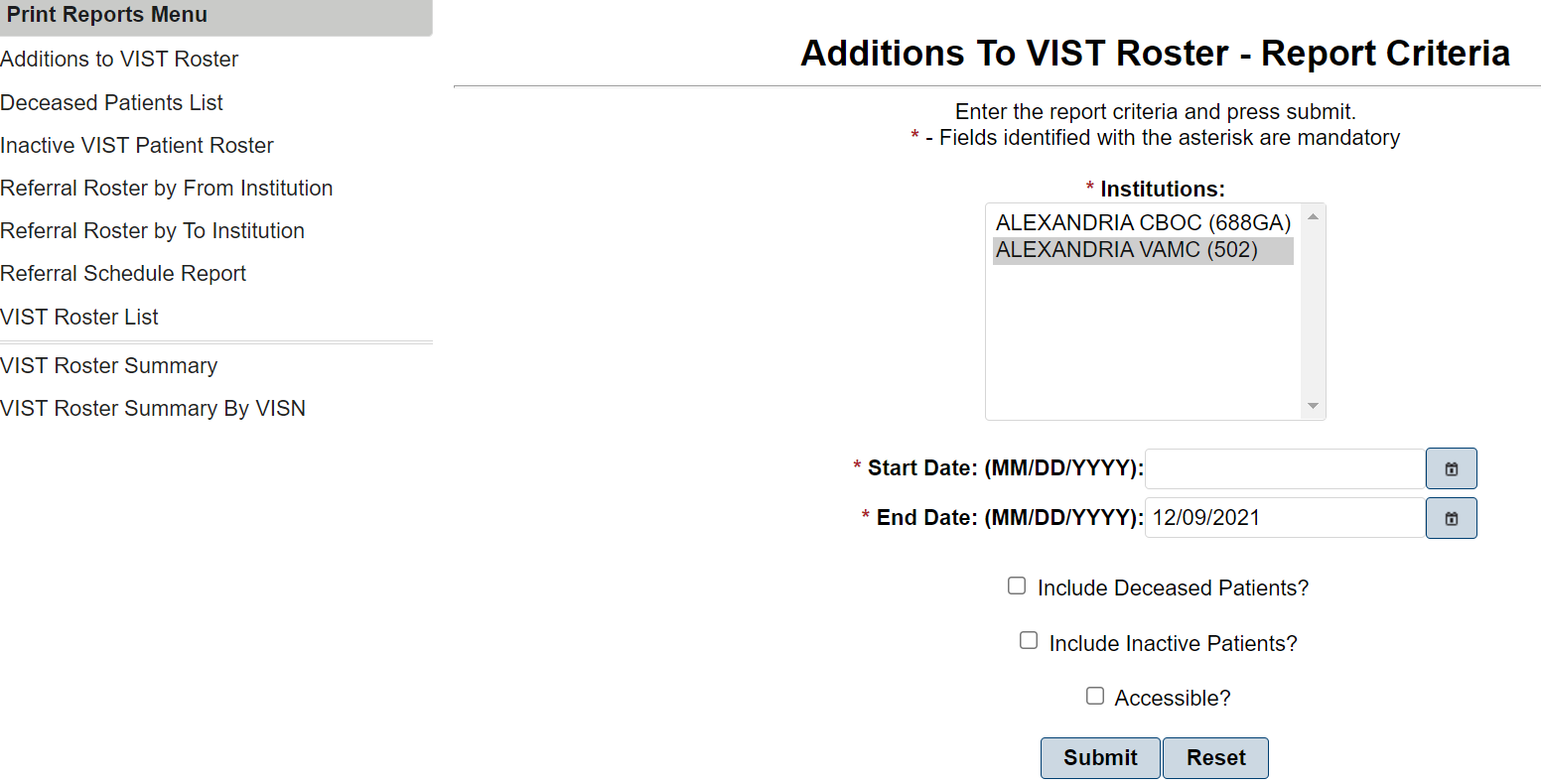 Select one or more or all the Institutions from which you want to report. The Institutions list alphabetically in ascending order.Enter the Start Date (MM/DD/YYYY) for the report or click the icon next to the field and select from a calendar. This date will determine how far back the system will search for patients in the selected institution(s).Enter the End Date (MM/DD/YYYY) for the report or click the icon next to the field and select from a calendar. This date will usually be the current date.If applicable, place a check in the Include Deceased Patients checkbox to include deceased patients that have been added to the VIST Roster.If applicable, place a check in the Accessible? checkbox field to indicate that you want the report 508 compliant.Click the Submit button to generate the report or click the Reset button to clear the selected criteria and start over.The Additions to VIST Roster report displays the enrollment date, patient name, SSN, VIST Eligibility, referral source, and if applicable, the date of death of patients by institution. To generate the report in Adobe Acrobat format for printing, click the Export dropdown button and choose the file type to save the report.Figure 28: VIST Roster Report Print selection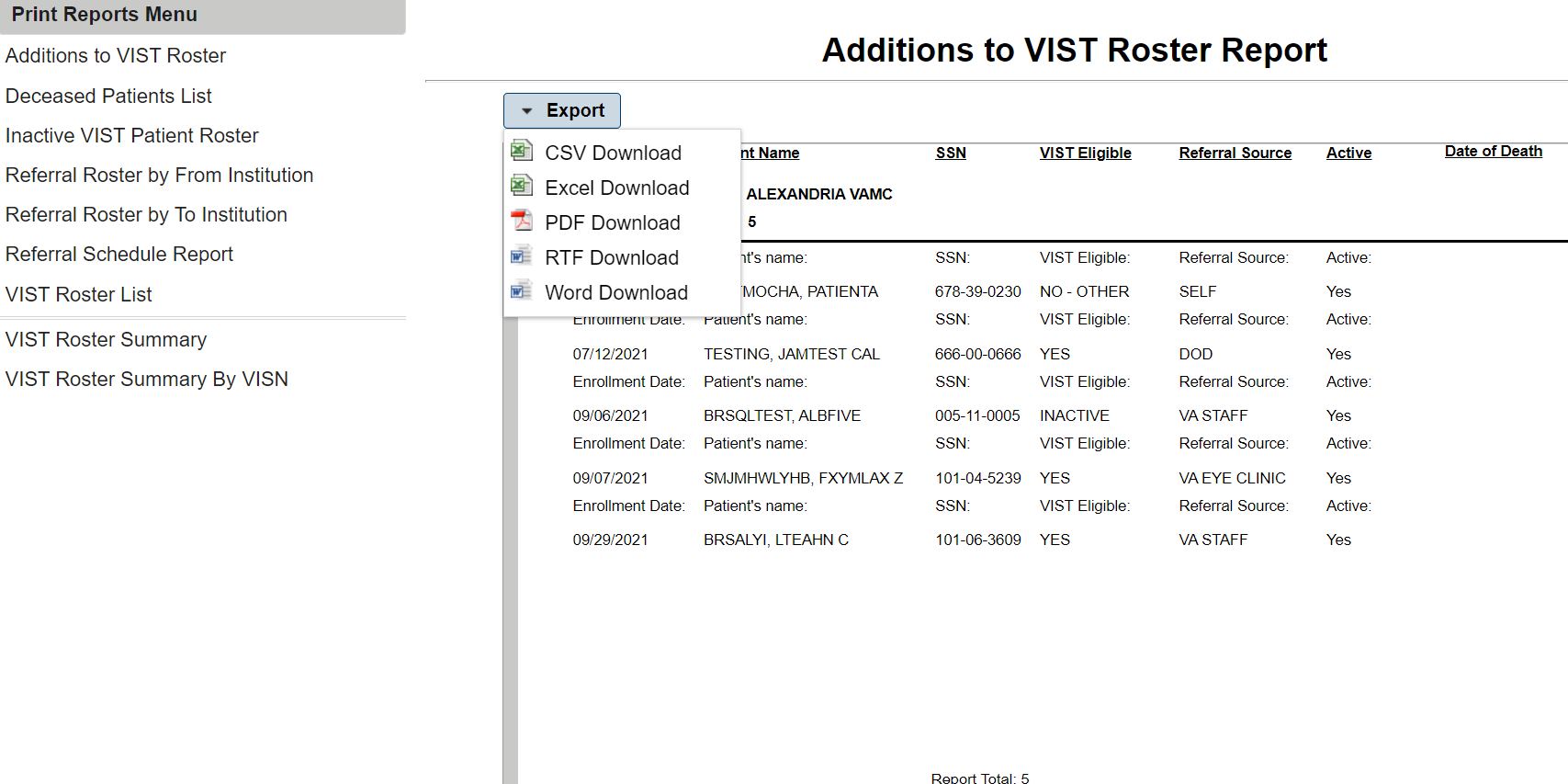 Printing a Deceased Patients List ReportThe Deceased Patients List report provides a list of patients who have died since the last time the report was run. The BR Patients are updated with deceased dates appropriately.Select one or more or all the Institutions from which you want to report for deceased patients. The institutions list alphabetically in ascending order by name.Enter the Start Date (MM/DD/YYYY) for the report or click the icon next to the field and select from a calendar. This date will determine how far back the system will search for patients in the selected institution(s).Enter the End Date (MM/DD/YYYY) for the report or click the icon next to the field and select from a calendar. This date will usually be the current date.If applicable, place a check in the Accessible? checkbox field to indicate that you want the report 508 compliant.Click the Submit button to generate the report or click the Reset button to clear the selected criteria and start over.The Deceased Patient List report displays the Patient Name, SSNs, and Date of Death of deceased patients. The report displays subtotals of deceased patients by each selected institution and a total for all institutions. To generate the report in Adobe Acrobat format for printing, click the Export dropdown button and choose the file type to save the report.Printing an Inactive VIST Patient Roster ReportThe Inactive VIST Patient Roster report provides a list of patients that have been assigned an “Inactive” status.Figure 29: Inactive VIST Patient Roster Report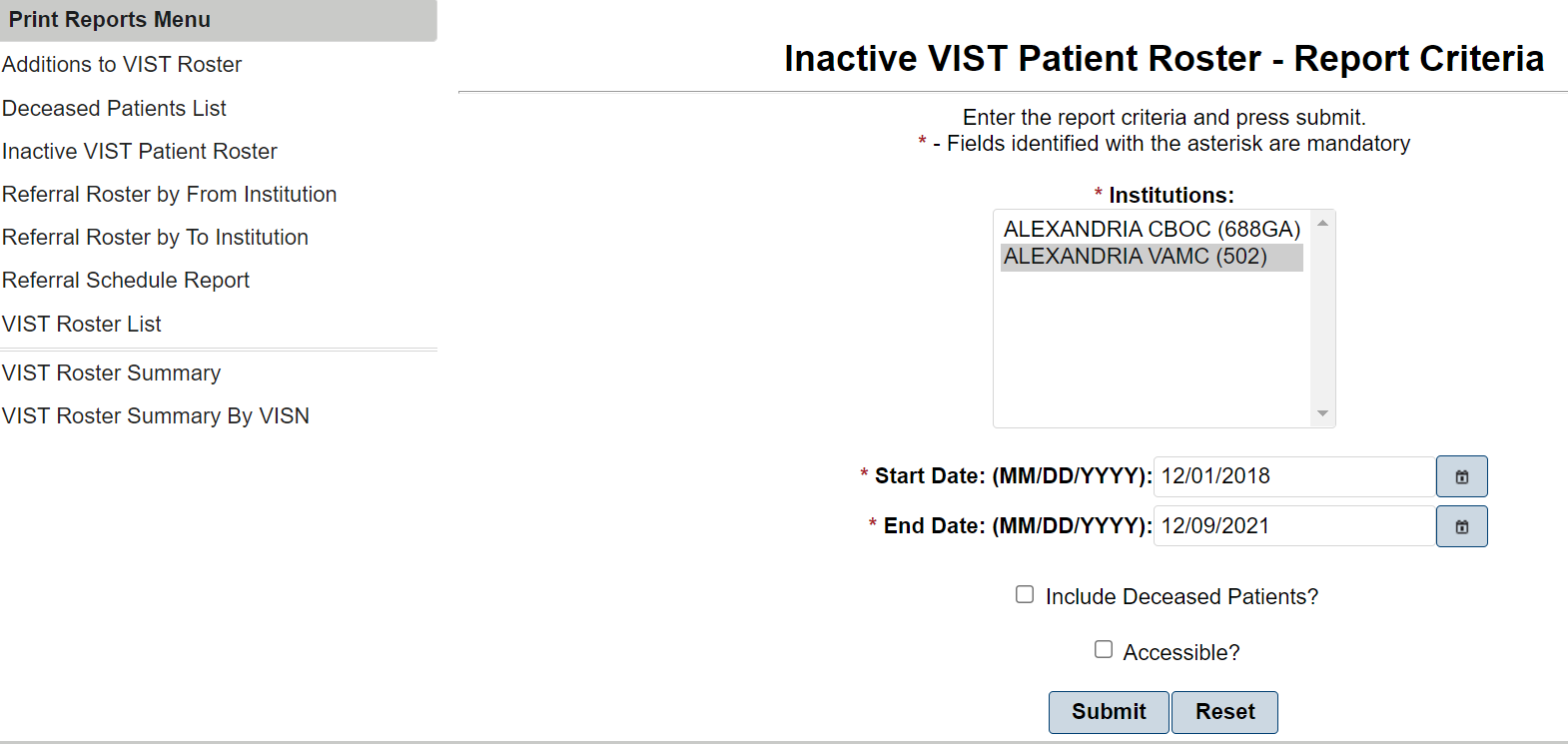 Select one or more or all the Institutions from which you want to report. The institutions list alphabetically in ascending order by name.Enter the Start Date (MM/DD/YYYY) for the report or click the icon next to the field and select from a calendar. This date will determine how far back the system will search for patients in the selected institution(s).Enter the End Date (MM/DD/YYYY) for the report or click the icon next to the field and select from a calendar. This date will usually be the current date.If applicable, place a check in the Include Deceased Patients checkbox to include deceased patients on the report.If applicable, place a check in the Accessible? checkbox field to indicate that you want the report 508 compliant.Click the Submit button to generate the report or click the Reset button to clear the selected criteria and start over.Printing a Referral Roster By From InstitutionThis menu option provides you with a printout of referrals for blind rehabilitation based on the referral schedule. You have the choice of how far back in time (i.e., one day, one month, one year, two years, etc.) from which to retrieve information for the report results.Figure 30: Referral Roster by From Institution Report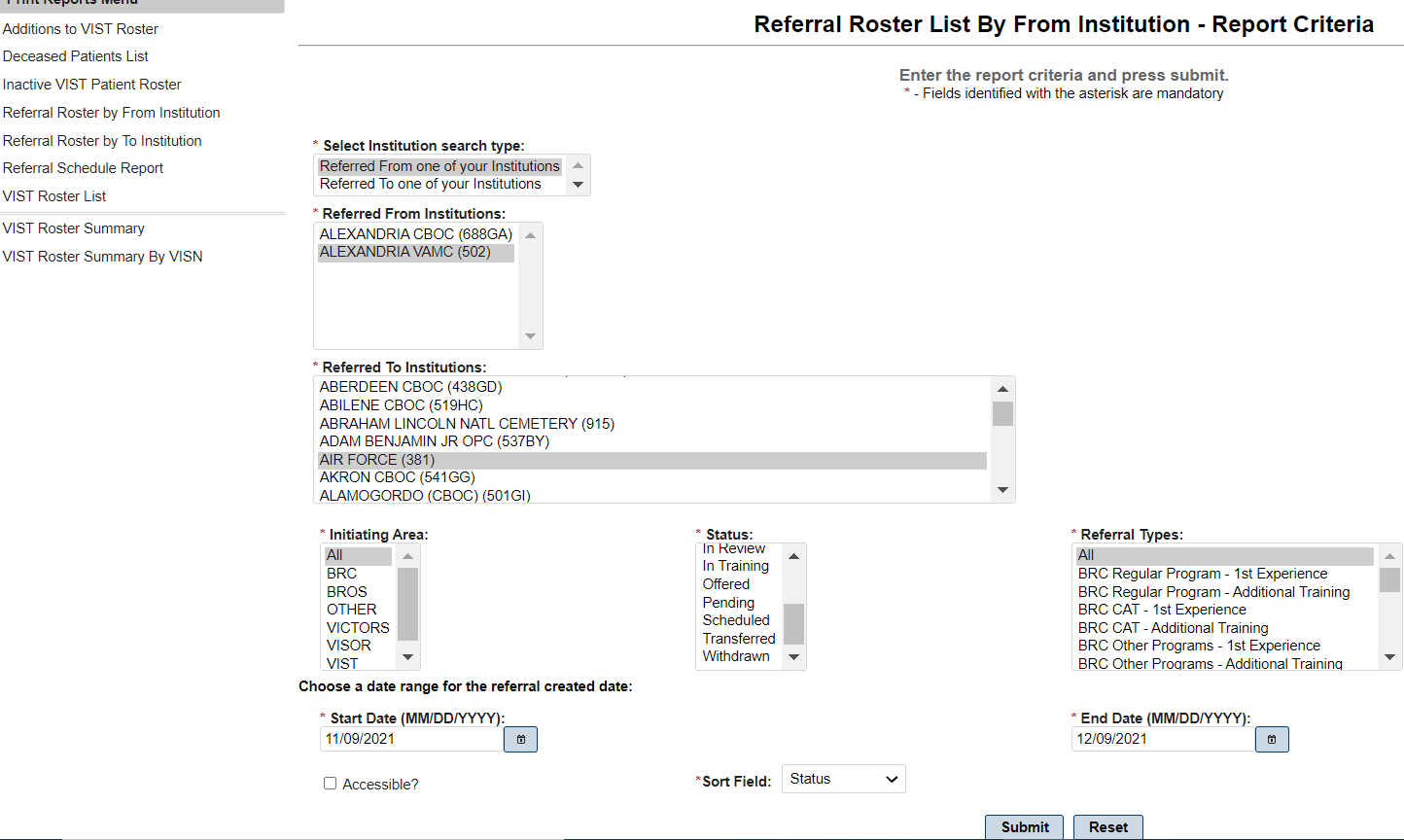 From the Print Reports Menu, click Referral Schedule Report to display the Referral Schedule Report– Report Criteria screen.Use the following fields to search for a referral:Select Institution Search Type:Select one of the following search types:Referred From one of your InstitutionsUse this type to search for referrals from your institution. Selecting this search type causes the option list in the Referred from Institutions field below to display the institutions from which that referral may have been sent. Use the Referred to Institutions field to select all the institutions to which that referral may have been sent or you can select a specific institution to which that referral may have been sent.Referred To one of your InstitutionsUse this type to search for referrals to your institutions. Selecting this search type causes the option list in the Referred To Institutions field below to display the institutions to which that referral may have been sent. Use the Referred From Institutions field to select all the institutions from which that referral may have been sent or you can select a specific institution from which that referral may have been sent.Referred From Institutions:Select the institution(s) that initiated the referral.Referred To Institutions:Select the institution(s) to which the referral is sent.Initiating Areas:Initiating Areas:Select the area initiating the referral. Options include:AllBRCBROSOTHERVICTORSVISORVISTSelect the area initiating the referral. Options include:ScheduledAdmittedCancelledCompletedDischargedIn TrainingCompletedTransferredWithdrawnNOTE: To simplify the selection when trying to identify specific Waitlist related information, selecting Waitlist causes the program to automatically select the appropriate statuses (Pending, In Review, and Accepted) that identify individuals on the waitlist based on the waitlist records with these statuses.Referral TypesSelect all, one, or several referral types. Options include:AllBRC CAT – 1st ExperienceBRC CAT – Additional TrainingBRC Dual Program – 1st ExperienceBRC Dual Program – Additional TrainingBRC Other Programs – 1st ExperienceBRC Other Programs – Additional TrainingBRC Regular Program – 1st ExperienceBRC Regular Program – Additional TrainingBROS Follow-up – 1st ExperienceBROS Follow-up – Additional TrainingBROS Local – 1st ExperienceBROS Local – Additional TrainingBROS Prep – 1st ExperienceBROS Prep – Additional TrainingNon-VA Blindness Agency – 1st ExperienceNon-VA Blindness Agency – Additional TrainingNon-VA Local CAT – 1st ExperienceNon-VA Local CAT – Additional TrainingVA Audible DevicesVA Outpatient LV Clinic – 1st ExperienceVA Outpatient LV Clinic – Additional TrainingVICTORS – 1st ExperienceVICTORS – Additional TrainingVISOR – 1st ExperienceVISOR – Additional TrainingVIST CoordinatorEnter the Start Date (MM/DD/YYYY) for the report or click the icon next to the field and select from a calendar. This date will determine how far back the system will search for patients in the selected institution(s).Enter the End Date (MM/DD/YYYY) for the report or click the icon next to the field and select from a calendar. This date will usually be the current date.If applicable, place a check in the Accessible? checkbox field to indicate that you want the report 508 compliant.Select data in the fields, and then click the Submit button.The report displays the schedule. The list contains the Referral Date, Created By, Patient Name, SSN, Initiating Area, Status, Referral Type, Referred from Institution (Station ID), Admit/Discharge/Offered Service Dates, and Special Circumstances. To generate the report in Adobe Acrobat format for printing, click the Export dropdown button and choose the file type to save the report.Printing a Referral Roster by To InstitutionThis menu option provides you with a printout of referrals for blind rehabilitation based on the date of referral. You have the choice of how far back in time (i.e., one day, one month, one year, two years, etc.) from which to retrieve information for the report results.Figure 31: Referral Roster List by to Institution Report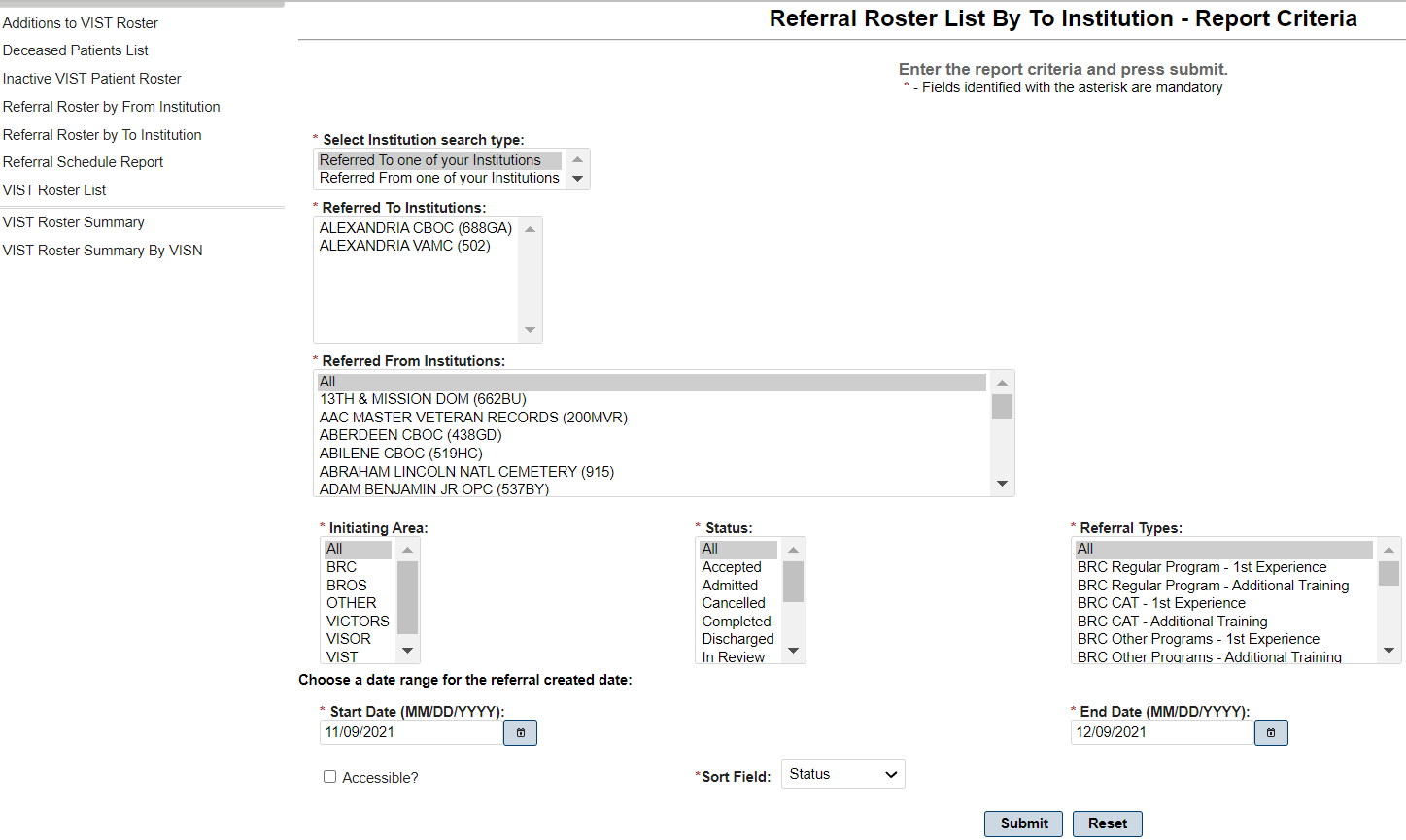 From the Print Reports Menu, click Referral Roster by To Institution to display the Referral Roster List – Report Criteria screen.Use the following fields to search for a referral:Select Institution Search Type:Select one of the following search types:Referred From one of your InstitutionsUse this type to search for referrals from your institution. Selecting this search type causes the option list in the Referred From Institutions field below to display the institutions from which that referral may have been sent. Use the Referred To Institutions field to select all the institutions to which that referral may have been sent or you can select a specific institution to which that referral may have been sent.Referred To one of your InstitutionsUse this type to search for referrals to your institutions. Selecting this search type causes the option list in the Referred To Institutions field below to display the institutions to which that referral may have been sent. Use the Referred From Institutions field to select all the institutions from which that referral may have been sent or you can select a specific institution from which that referral may have been sent.Referred From Institutions:Select the institution(s) that initiated the referral.Referred To Institutions:Select the institution(s) to which the referral is sent.Initiating Areas:Select the area initiating the referral. Options include:AllWaitlistAcceptedAdmittedCancelledCompletedDischargedIn ReviewIn TrainingOfferedPendingScheduledTransferredWithdrawnStatuses:Select one or more referral statuses. Options include:AllWaitlistDischargedOfferedIn ReviewCompletedAdmittedAcceptedWithdrawnCancelledScheduledPendingNOTE: To simplify the selection when trying to identify specific Waitlist related information, selecting Waitlist causes the program to automatically select the appropriate statuses (Pending, In Review, and Accepted) that identify individuals on the waitlist based on the waitlist records with these statuses.Referral Types:Select all, one, or several referral types. Options include:AllBRC CAT – 1st ExperienceBRC CAT – Additional TrainingBRC Dual Program – 1st ExperienceBRC Dual Program – Additional TrainingBRC Other Programs – 1st ExperienceBRC Other Programs – Additional TrainingBRC Regular Program – 1st ExperienceBRC Regular Program – Additional TrainingBROS Follow-up – 1st ExperienceBROS Follow-up – Additional TrainingBROS Local – 1st ExperienceBROS Local – Additional TrainingBROS Prep – 1st ExperienceBROS Prep – Additional TrainingNon-VA Blindness Agency – 1st ExperienceNon-VA Blindness Agency – Additional TrainingNon-VA Local CAT – 1st ExperienceNon-VA Local CAT – Additional TrainingVA Audible DevicesVA Outpatient LV Clinic – 1st ExperienceVA Outpatient LV Clinic – Additional TrainingVICTORS – 1st ExperienceVICTORS – Additional TrainingVISOR – 1st ExperienceVISOR – Additional TrainingVIST CoordinatorNOTE: EXP means Experience; ADL TRN means Additional Training.Enter the Start Date (MM/DD/YYYY) for the report or click the icon next to the field and select from a calendar. This date will determine how far back the system will search for patients in the selected institution(s).Enter the End Date (MM/DD/YYYY) for the report or click the icon next to the field and select from a calendar. This date will usually be the current date.If applicable, place a check in the Accessible? checkbox field to indicate that you want the report 508 compliant.Select data in the fields, and then click the Submit button.The report displays the list of referrals. The list contains the Referral Number, Created Date, Patient Name, Referral Type, Status, Referred to Institution (Station ID), Initiating Area, and Special Consideration. To generate the report in Adobe Acrobat format for printing, click the Export dropdown button and choose the file type to save the report.Printing a Referral Schedule ReportThis menu option provides you with a printout of referrals for blind rehabilitation based on the referral schedule. You have the choice of how far back in time (i.e., one day, one month, one year, two years, etc.) from which to retrieve information for the report results.Figure 32: Referral Schedule Report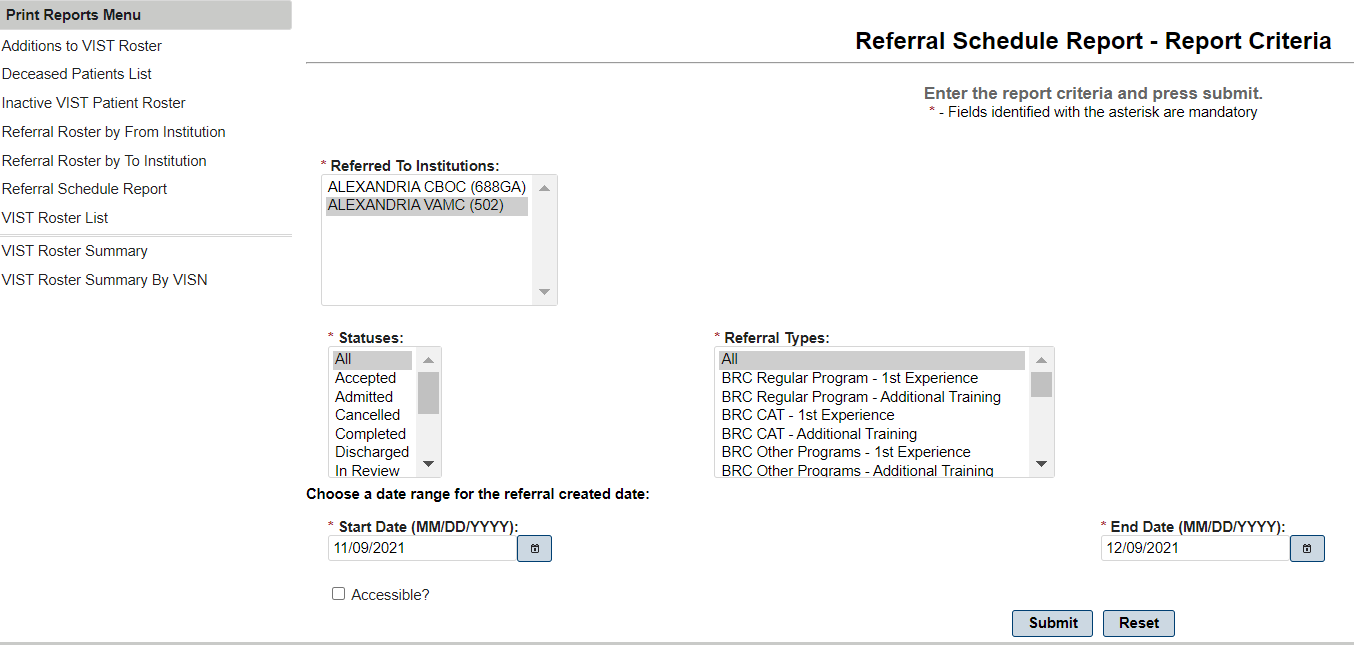 From the Print Reports Menu, click Referral Schedule Report to display the Referral Schedule Report– Report Criteria screenUse the following fields to search for a referral:Referred To Institutions:Select the institution(s) that you want to include in the report.Statuses:Select one or more referral statuses. Options include:AllScheduledAdmittedCancelledCompletedDischargedIn TrainingCompletedTransferredWithdrawnReferral TypesSelect all, one, or several referral types. Options include:AllBRC CAT – 1st ExperienceBRC CAT – Additional TrainingBRC Dual Program – 1st ExperienceBRC Dual Program – Additional TrainingBRC Other Programs – 1st ExperienceBRC Other Programs – Additional TrainingBRC Regular Program – 1st ExperienceBRC Regular Program – Additional TrainingEnter the Start Date (MM/DD/YYYY) for the report or click the icon next to the field and select from a calendar. This date will determine how far back the system will search for patients in the selected institution(s).Enter the End Date (MM/DD/YYYY) for the report or click the icon next to the field and select from a calendar. This date will usually be the current date.If applicable, place a check in the Accessible? checkbox field to indicate that you want the report 508 compliant.Select data in the fields, and then click the Submit button.The report displays the schedule. The list contains the Referral Date, Created By, Patient Name, SSN, Initiating Area, Status, Referral Type, Referred from Institution (Station ID), Admit/Discharge/Offered Service Dates, and Special Circumstances. To generate the report in Adobe Acrobat format for printing, click the Export dropdown button and choose the file type to save the report.Printing a VIST Roster SummaryThe VIST Roster Summary Report provides all VIST Roster summary information that occurred within the chosen dates. The report sorts by date. Figure 33: VIST Roster Criteria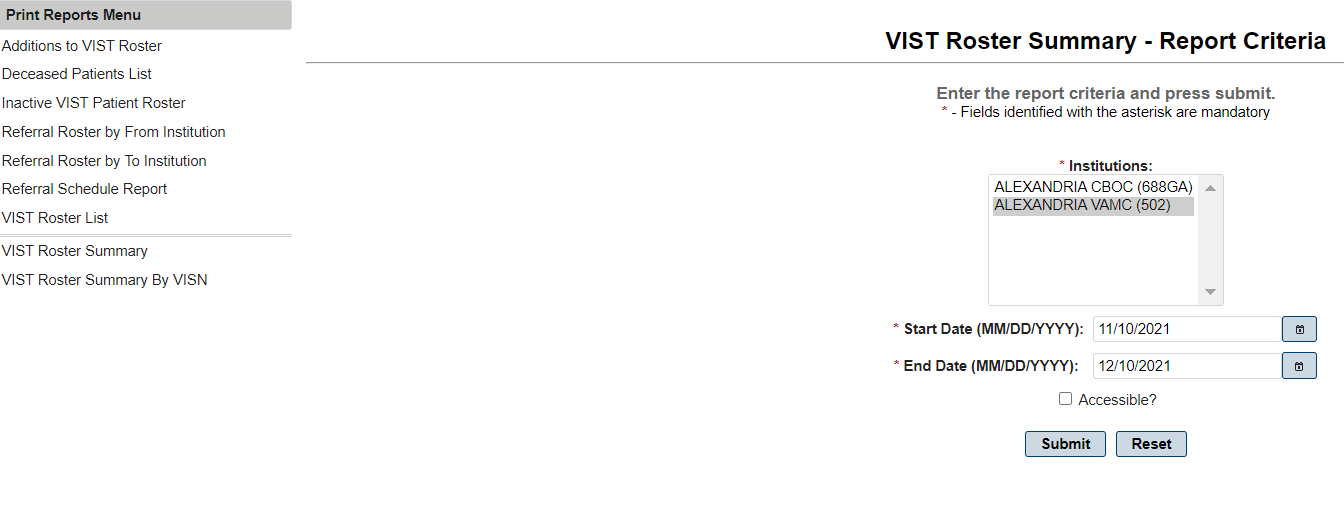 From the Print Reports Menu, click VIST Roster Summary to display the VIST Roster Summary – Report Criteria screen.Select one or more or all the Institutions from which you want to report. The institutions list alphabetically in ascending order by name.Enter the Start Date (MM/DD/YYYY) for the report or click the icon next to the field and select from a calendar. This date will determine how far back the system will search for patients in the selected institution(s).Enter the End Date (MM/DD/YYYY) for the report or click the icon next to the field and select from a calendar. This date will usually be the current date.Click the Submit button to generate the report or click the Reset button to clear the selected criteria and start over.The report displays for each selected applicable institution. To generate the report in Adobe Acrobat format for printing, click the Export dropdown button and choose the file type to save the report.Printing a VIST Roster Summary By VISNThe VIST Roster Summary Report by VISN (Veterans Integrated Service Network) provides all VIST Roster summary information that occurred within the chosen dates for the selected VISN(s). The report sorts by date.Figure 34: VIST Roster Summary by VISN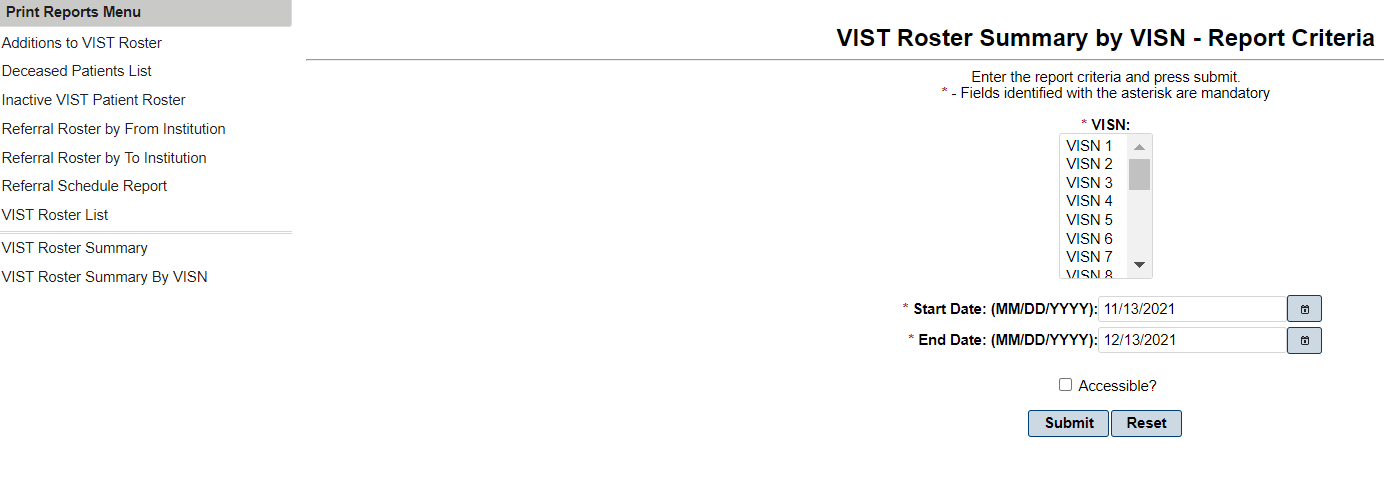 From the Print Reports Menu, click VIST Roster Summary by VISN to display the VIST Roster Summary by VISN – Report Criteria screen.Select one or more or all the VISN(s) from which you want to report. They list in ascending order.Enter the Start Date (MM/DD/YYYY) for the report or click the icon next to the field and select from a calendar. This date will determine how far back the system will search for patients in the selected institution(s).Enter the End Date (MM/DD/YYYY) for the report or click the icon next to the field and select from a calendar. This date will usually be the current date.Click the Submit button to generate the report or click the Reset button to clear the selected criteria and start over.The VIST Roster Summary By VISN report displays. To generate the report in Adobe Acrobat format for printing, click the Printer icon and follow the directions on the screen.Print VIST Roster Sorts MenuThis menu option displays a menu of sort options. Use to select the sort criteria for the VIST Roster before you generate each report. Each of these menu options generates a VIST Roster sorted by the specific option you select.Select the Print VIST Roster Sorts Menu to display the following sort menu options:Sort By Residence StateSort By CountySort By CitySort By ZipSort By Month of BirthSort By AgeSort Address/PhoneSort By Primary Cause of Vision LossSort By Period of ServiceSort By Referral sourceSort By eye Exam NotesSort By Residence StateSelect one or more or all the Institutions from which you want to report. The institutions list alphabetically in ascending order by name.In the States field, select the appropriate State.If applicable, place a check in the Include Deceased Patients checkbox to include deceased patients that have been added to the VIST Roster.If applicable, place a check in the Accessible? checkbox field to indicate that you want the report 508 compliant.Click the Submit button to generate the report or click the Reset button to clear the selected criteria and start over.The Sort by State report displays. To generate the report in Adobe Acrobat format for printing, click the Export dropdown button and choose the file type to save the report.Sort By CountySelect one or more or all the Institutions from which you want to report. The institutions list alphabetically in ascending order by name.In the County to Use field, select ALL or SELECTED.If you choose ALL, when you click Submit to generate the report the Selected Counties field defaults to ALL.If you choose SELECTED, the County to Add field becomes available to use and you must enter the Counties:Enter the desired County in the County to Add field, and then click ADD. This will add the County to the Selected Counties field and make it available for selection when running the report.If applicable, place a check in the Include Deceased Patients checkbox to include deceased patients that have been added to the VIST Roster.If applicable, place a check in the Accessible? checkbox field to indicate that you want the report 508 compliant.Click the Submit button to generate the report or click the Reset button to clear the selected criteria and start over.The Sort by County report displays. To generate the report in Adobe Acrobat format for printing, click the Export dropdown button and choose the file type to save the report.Sort by CitySelect one or more or all the Institutions from which you want to report. The institutions list alphabetically in ascending order by name.In the City to Use field, select All or SELECTED.If you choose ALL, when you click Submit to generate the report, the Selected Cities field defaults to ALL.If you choose SELECTED, the City to Add field becomes available to use and you must enter the Cities:Enter the desired City in the City to Add field, and then click ADD. This will add the City to the Selected City field and make it available for selection when running the report.If applicable, place a check in the Include Deceased Patients checkbox to include deceased patients that have been added to the VIST Roster.If applicable, place a check in the Accessible? checkbox field to indicate that you want the report 508 compliant.Click the Submit button to generate the report or click the Reset button to clear the selected criteria and start over.The Sort by City report displays. To generate the report in Adobe Acrobat format for printing, click the Export dropdown button and choose the file type to save the report.Sort by Zip Select one or more or all the Institutions from which you want to report. The institutions list alphabetically in ascending order by name.In the Zip Codes to Use field, select All or SELECTED.If you choose ALL, when you click Submit to generate the report, the Selected Zip codes field defaults to ALL.If you choose SELECTED, the Zip code to Add field becomes available to use and you must enter the zip codes:Enter the desired zip code in the Zip code to Add field, and then click ADD. This will add the Zip code to the Selected Zip code field and make it available for selection when running the report.If applicable, place a check in the Include Deceased Patients checkbox to include deceased patients that have been added to the VIST Roster.If applicable, place a check in the Accessible? checkbox field to indicate that you want the report 508 compliant.Click the Submit button to generate the report or click the Reset button to clear the selected criteria and start over.The Sort by Zip Code report displays. To generate the report in Adobe Acrobat format for printing, click the Export dropdown button and choose the file type to save the report.Sort by Month of BirthSelect one or more or all the Institutions from which you want to report. The institutions list alphabetically in ascending order by name.Click the down arrow to select the starting month in the Birth Month Start field.Click the down arrow to select the ending month in the Birth Month End field.If applicable, place a check in the Include Deceased Patients checkbox to include deceased patients that have been added to the VIST Roster.Sort by AgeSelect one or more or all the Institutions from which you want to report. The institutions list alphabetically in ascending order by name.Click the down arrow to select the start age in the Start Age field.Click the down arrow to select the end age in the End Age field.If applicable, place a check in the Include Deceased Patients checkbox to include deceased patients that have been added to the VIST Roster.If applicable, place a check in the Accessible? checkbox field to indicate that you want the report 508 compliant.Click the Submit button to generate the report or click the Reset button to clear the selected criteria and start over.The Sort by Age report displays. To generate the report in Adobe Acrobat format for printing, click the Export dropdown button and choose the file type to save the report.Sort by Address/Phone Select one or more or all the Institutions from which you want to report. The institutions list alphabetically in ascending order by name.If applicable, place a check in the Include Deceased Patients checkbox to include deceased patients that have been added to the VIST Roster.If applicable, place a check in the Accessible? checkbox field to indicate that you want the report 508 compliant.Click the Submit button to generate the report or click the Reset button to clear the selected criteria and start over.The Sort by Address/Phone report displays. To generate the report in Adobe Acrobat format for printing, click the Export dropdown button and choose the file type to save the report.Sort by Primary Cause of Vision LossSelect one or more or all the Institutions from which you want to report. The institutions list alphabetically in ascending order by name.If applicable, place a check in the Include Deceased Patients checkbox to include deceased patients that have been added to the VIST Roster.If applicable, place a check in the Accessible? checkbox field to indicate that you want the report 508 compliant.Click the Submit button to generate the report or click the Reset button to clear the selected criteria and start over.The Sort by Primary Cause of Vision Loss report displays. To generate the report in Adobe Acrobat format for printing, click the Export dropdown button and choose the file type to save the report.Sort by Period of Service Select one or more or all the Institutions from which you want to report. The institutions list alphabetically in ascending order by name.If applicable, place a check in the Include Deceased Patients checkbox to include deceased patients that have been added to the VIST Roster.If applicable, place a check in the Accessible? checkbox field to indicate that you want the report 508 compliant.Click the Submit button to generate the report or click the Reset button to clear the selected criteria and start over.The Sort by Period of Service report displays. To generate the report in Adobe Acrobat format for printing, click the Export dropdown button and choose the file type to save the report.Sort by Referral Source Select one or more or all the Institutions from which you want to report. The institutions list alphabetically in ascending order by name.If applicable, place a check in the Include Deceased Patients checkbox to include deceased patients that have been added to the VIST Roster.If applicable, place a check in the Accessible? checkbox field to indicate that you want the report 508 compliant.Click the Submit button to generate the report or click the Reset button to clear the selected criteria and start over.The Sort by Referral Source report displays. To generate the report in Adobe Acrobat format for printing, click the Export dropdown button and choose the file type to save the report.Sort by Eye Exam Notes Select one or more or all the Institutions from which you want to report. The institutions list alphabetically in ascending order by name.If applicable, place a check in the Include Deceased Patients checkbox to include deceased patients that have been added to the VIST Roster.If applicable, place a check in the Accessible? checkbox field to indicate that you want the report 508 compliant.Click the Submit button to generate the report or click the Reset button to clear the selected criteria and start over.The Sort by Eye Exam Notes report displays. To generate the report in Adobe Acrobat format for printing, click the Export dropdown button and choose the file type to save the report.Internet Explorer Keyboard ShortcutsYou can use shortcut keys to view and explore web pages, use the address bar, work with favorites, and edit.Table 2: Keyboard Short Cuts – Viewing and Exploring the Web PagesTable 3: Keyboard Short Cuts – Using the Address BarTable 4: Keyboard Short Cuts – Working with FavoritesTable 5: Keyboard Short Cuts – EditingDateVersionDescriptionAuthor11/20225.1.2.3Version 5.1.2 UpdateUpdated Document Retrieval File Names to reflect the current version.The following defects have been repaired with Build 5.1.2.3:HDSO-728 - 508 issue - Change Referral is missing the program label for Offered Service Date.HDSO-925 - 508 issue - Modify/Create Referral Search results are not announced by JAWS.HDSO-797 - 508 issue - Screen reader identifies Status Change reason as editable, but it is not.HDSO-739 - 508 issue - The warning timeout message is not read by the screen reader.HDSO-742 - 508 issue - Error message notification conveyed by the screen reader is incomplete.HDSO-947 - INC23985738 - BR-5.1 Create Referral Option for VA Outpatient Low Vision (LV) Clinic isn’t working properly.HDSO-726 - 508 issue - Patient Status Change - Status Change Date is missing the programmatic label.HDSO-741 - 508 issue - Other causes of vision loss Ocular health is not 508 compliant.HDSO-914 - Referrals as notifications aren’t showing on the home screen.HDSO-895 - Other Health & Medical Treatment notes are not being displayed in the patient record.HDSO-736 - 508 issue - Activate patient date and reason have no programmatic label.HDSO-844 - 508 issue - Create Referrals - Referred To Institution is not selectable.HDSO-845 - 508 issue - Create Referrals is missing a table heading for Existing Referrals.HDSO-847 - 508 issue - Create Referrals Referred From Institution has no programmatic label.HDSO-1022 - INC24177532 Blind Rehab - user unable to log into BR 5.1.HDSO-730 - 508 issue - Modify Referrals found Edit Referral buttons are programmatically identical & missing headings.HDSO-1094 - Data Only Reports.HDSO-915 - Connectivity configuration for Master Patient Index (MPI).HDSO-737 - BR Patient page takes too long to load patient data in IOC.HDSO-858 508 issue - Modify Referral By patient the New Status is missing the label.HDSO-998 INC24102338 - BR 5.1 - Station 534 is not updating when PSDUpdater runs.Booz Allen Hamilton08/20225.1.0.20Updated document to reflect changes feature changes:The following are the new features and functions added to the BR 5.1 release.Two Factor authentication – logon using PIV pinA pagination feature was added for search results.Added additional page information is for preliminary information with these sections:Basic InformationOcular HealthPatient HistoryLiving ArrangementsBlind Rehabilitation ExperienceThe following were removed from Administration tab submenu:TIU Document DefinitionsMPI Patient RegistrationPatient ICN LookupPatients not registered with MPIVisual Acuity DiscrepancyThe following submenu items were removed from enter/edit:Low Vision PatientEducation Service ActivitiesVARO ClaimsAnnual Outcome SurveyPre/Post Blind Rehab SurveyModify Converted National Waitlist Record VIST VisitsBRC Clinical AssessmentsCreate Treatment PlanModify Treatment PlanEnter Non-Treatment Plan TrainingEnter Treatment Plan or TrainingThe following submenus were removed from print individual records:Treatment PlanTraining HistoryAnnual Outcome SurveyPre/Post Blind Rehab surveyThe following submenus were removed from print reports:Low Vision Patients ReportVARO Claim ListEducation & In Service ActivitiesVIST Visits Date ListBRC Pre-Admission By Priority LevelBRC Workload Monthly Summary BRC Workload Monthly Summary By VISNBRC Workload Semi-Annual SummaryBRC Workload Monthly Summary By VISNBROS Workload SummaryBROS Workload Summary By VISNBooz Allen Hamilton08/20105.0.27.6Page 7:• On the Login page the REFRESH button hasbeen removed. The new login page screenshot is updated.Page 24:• Administrator Menu feature, BR InstitutionsNew feature is added to Edit BR Institutionpage for display and validating against theactive users attached to that institution.Page 44:• At the Enter/Edit BR Patient: BasicInformation screen, the Tracked By field dropdown list modified to display the userswith the roles VIST Coordinator, BROS andLow Vision.Page 10 & 40:• VIST Visits Menu item is added under theEnter/Edit Menu options.Page 291:• Page numbers are updated for IndexProject Team03/20075.0.26.8The following changes have occurred since the5.0.26.8 version of this document:Page 8:• On the Home or Welcome page, under UserNotifications, New referrals and DeceasedPatients can now be viewed by clicking onthe link.Page 25:• New Administrator Menu feature, BRInstitutions, displays a list of the names ofexisting Blind Rehabilitation Institutions, theService Area, and if the Institution's Activestatus is set to 'Yes' or 'No.'Page 28:• New Administrator Menu feature, Logged In Users is used to display a list and count of allusers logged into the systemPage 29:• New Administrator Menu feature, PatientICN Lookup is used to find a patient byIdentification Control Number (ICN)Page 37:• New Administrator Menu report, Menu-ItemList, provides a list of Menu ItemsPage 38:• New Administrator Menu report, Role-MenuAssignment, provides a list of the availablemenu items that have been assigned to eachrolePage 45:• At the Enter/Edit BR Patient: BasicInformation screen, added the Tracked Byfield, which is used to select the person whois tracking this patientPage 218:• New Print Reports Menu report, added theBRC Pre-Admission by Priority Level reportthat provides a list of the requested ReportFields including an edit link to access ModifyReferral and Note information.Page 262:• At the Waitlist Menu, added a BRC CurrentWaiting List report that provides a list ofReferrals Waiting by Program Type andStatus.Page 264:• New Waitlist Menu report, added the BRCHistorical Waitlist report that provides a listof Waiting Referrals and the number ofWaiting Referrals with or without details.Page 266:• New Waitlist Menu report, added the BRCHistorical Waitlist By VISN report thatprovides a list of Waiting Referrals (byVISN) and the number of Waiting Referrals.Project Team11/20065.0.27.6Updated document to V5.0.27.6Project Team07/20065.0.27.6Revision 5 – Updated document to reflect current changes.Project Team03/20065.0.27.6Revision 5.x.x.xProject Team09/20055.0Updated document V5.0 to remove TIU document definitions.Updated document V5.0 to reflect current features.Project Team08/20055.0Complete revisions.Project Team04/20054.0Start revisions from EVS reviewProject Team03/20054.0DraftProject Team01/20054.0Start 1.3 RevisionsProject Team10/20044.0Start 1.2 RevisionsProject Team07/20044.0V 1.2 – Changes based on V 0.1.11 of theprototype.Project Team05/20044.0V 1.1 – Changes based on V 0.1.6 of the prototype.V 1.0 – Final approved by SQAV 0.5 – Revised content based on changes to v 0.1.5Project Team04/20044.0Create DraftRevised/added contentV 0.4 – Revised content based on SQA feedback.Added Deceased Patient List ReportProject TeamFile NameDescriptionRetrieval FormatANRV_5_1_2_CIG.PDF* Blind Rehabilitation Centralized Server Installation/Implementation GuideBinaryANRV_5_1_2_UM.PDFBlind Rehabilitation User ManualBinaryShort Cut KeysAction PreformedF1Display the Internet Explorer Help, or when in a dialog box, display context helps on an itemF11Toggle between Full Screen and regular view of the browser windowTABMove forward through the items on a Web page, the Address bar, and the Links barSHIFT+TABMove back through the items on a Web page, the Address bar, and the Links barALT+HOMEGo to your Home pageALT+RIGHT ARROWGo to the next pageALT+LEFT ARROW Go to the previous pageALT+LEFT BACKSPACEGo to the previous pageSHIFT+F10Display a shortcut menu for a linkCTRL+TAB or F6Move forward between framesSHIFT+CTRL+TABMove back between framesUP ARROWScroll toward the beginning of a documentDOWN ARROWScroll toward the end of a documentPAGE UPScroll toward the beginning of a document in larger incrementsPAGE DOWNScroll toward the end of a document in larger incrementsHOMEMove to the beginning of a documentENDMove to the end of a documentCTRL+FFind on this pageF5 Refresh the current Web page only if the time stamp for the Web version and your locally stored version are differentCTRL+RRefresh the current Web page only if the time stamp for the Web version and your locally stored version are differentCTRL+F5Refresh the current Web page, even if the time stamp for the Web version and your locally stored version are the same ESCStop downloading a pageCTRL+O Go to a new locationCTRL+LGo to a new locationCTRL+NOpen a new windowCTRL+WClose the current windowCTRL+SSave the current pageCTRL+PPrint the current page or active frameENTERActivate a selected linkCTRL+EOpen Search in Explorer barCTRL+IOpen Favorites in Explorer barCTRL+HOpen History in Explorer barCTRL+clickIn History or Favorites bars, open multiple foldersShort Cut KeysAction PreformedALT+DSelect the text in the Address barF4Display the Address bar historyCTRL+LEFT ARROWWhen in the Address bar, move the cursor left to the next logical break (. or /)CTRL+RIGHT ARROWWhen in the Address bar, move the cursor right to the next logical break (. or /)CTRL+ENTERAdd "www." To the beginning and ".com" to the end of the text typed in the Address barUP ARROWMove forward through the list of AutoComplete matchesDOWN ARROWMove back through the list of AutoComplete matchesShort Cut KeysAction PreformedCTRL+DAdd the current page to your favoritesCTRL+BOpen the Organize Favorites dialog boxALT+UP ARROWMove selected item up in the Favorites list in the Organize Favorites dialog boxALT+DOWN ARROWMove selected item down in the Favorites list in the Organize Favorites dialog boxShort Cut KeysAction PreformedCTRL+XRemove the selected items and copy them to the ClipboardCTRL+CCopy the selected items to the ClipboardCTRL+VInsert the contents of the Clipboard at the selected locationCTRL+ASelect all items on the current Web page